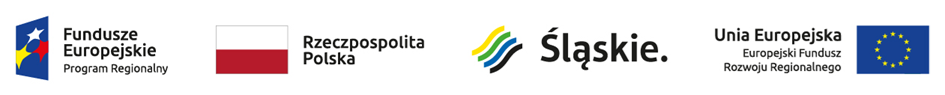 Śląski Park Technologii Medycznych Kardio-Med Silesia Sp. z o. o.ul. M. Curie-Skłodowskiej 10c41-800 ZabrzeNr rej. 17/Z/21							Zabrze, dn. 25.06.2021 r.SPECYFIKACJA ISTOTNYCH WARUNKÓW ZAMÓWIENIAPostępowanie o udzielenia zamówienia na„Dostawa zestawu mikroskopów”w ramach projektu „Centrum Badawcze Medycyny Spersonalizowanej i Bioregeneracji (CBMS)” jest dofinansowany ze środków Europejskiego Funduszu Rozwoju Regionalnego w ramach Regionalnego Programu Operacyjnego Województwa Śląskiego na lata 2014-2020 z działania 1.1 Kluczowa dla regionu infrastruktura badawcza.Spis treści :Rozdział 1     ZamawiającyRozdział 2     Opis przedmiotu ZamówieniaRozdział 3     Opis sposobu przygotowania ofertyRozdział 4     Opis sposobu obliczania ceny ofertyRozdział 5     Warunki udziału w postępowaniuRozdział 6     Dokumenty wymagane od WykonawcówRozdział 7     Kryteria ocenyRozdział 8     Termin realizacji zamówieniaRozdział 9     Składanie ofertRozdział 10   Sposób porozumiewania sięRozdział 11   Termin związania ofertąRozdział 12   Otwarcie, ocena ofert, wybór oferty najkorzystniejszej, unieważnienie postępowaniaRozdział 13   Osoby upoważnione do kontaktów z WykonawcamiRozdział 14   Zagadnienia dotyczące umowy Załączniki (1 – 5)załącznik nr 1   formularz ofertyzałącznik nr 2   oświadczenie Wykonawcyzałącznik nr 3   istotne postanowienia umowy załącznik nr 4   formularz cenowy/opis przedmiotu zamówienia/parametry                           techniczne/wymaganiazałącznik nr 5  wykaz dostawZAMAWIAJĄCYŚląski Park Technologii Medycznych Kardio-Med Silesia Sp. z o. o.ul. M. Curie-Skłodowskiej 10c, 41-800 ZabrzeTel. 032/ 7050305Strona internetowa : www.kmptm.plAdres e-mail do kontaktów z Zamawiającym: biuro@kmptm.plOPIS  PRZEDMIOTU  ZAMÓWIENIAPrzedmiotem niniejszego postępowania jest dostawa zestawu  mikroskopów zgodnie z załącznikiem nr 4 do siwz: Miejsce realizacji przedmiotu zamówienia: budynek Śląskiego Parku Technologii Medycznych Kardio-Med Silesia Spółka  z o. o.  w Zabrzu ul. M. Curie- Skłodowskiej 10c.KODY CPV:38510000-3 MikroskopyWykluczamy możliwość składania ofert wariantowych. Zamawiający dopuszcza składania ofert częściowych, tj. na poszczególne zadania. Wykonawcy mogą składać ofertę wspólnie.Zamawiający dopuszcza realizację zadania przez podwykonawców w zakresie transportu przedmiotu zamówienia.Wykonawca wskaże w ofercie zakres prac wykonywanych przez podwykonawców.Wykonawca ponosi pełną odpowiedzialność za działania podwykonawców.Zamówienie jest współfinansowane ze środków Unii Europejskiej w ramach Projektu „Centrum Badawcze Medycyny Spersonalizowanej i Bioregeneracji (CBMS)” jest dofinansowany ze środków Europejskiego Funduszu Rozwoju Regionalnego w ramach Regionalnego Programu Operacyjnego Województwa Śląskiego na lata 2014-2020 z działania 1.1 Kluczowa dla regionu infrastruktury badawczej.Zamawiający może unieważnić postępowanie, jeżeli środki pochodzące z ww. Programu które Zamawiający zamierzał przeznaczyć na sfinansowanie całości lub części zamówienia, nie zostały mu przyznane.III.     OPIS  SPOSOBU  PRZYGOTOWANIA  OFERTYAby oferta mogła brać udział w ocenie powinna spełniać wymogi niniejszej specyfikacji.Oferta składana przez Wykonawcę winna być sporządzona w języku polskim w formie pisemnej lub składana w postaci elektronicznej lub za pośrednictwem systemu Bazy Konkurencyjności 2021.W przypadku składania oferty w postaci elektronicznej należy ofertę wysłać na adres: oferty.elektroniczne@kmptm.pl.W przypadku składania oferty za pośrednictwem systemu Baza Konkurencyjności 2021 należy ofertę umieścić: https://bazakonkurencyjnosci.funduszeeuropejskie.gov.pl. Dla zachowania elektronicznej formy czynności prawnej wystarcza złożenie oświadczenia woli w postaci elektronicznej i opatrzenie go kwalifikowanym podpisem elektronicznym weryfikowanym za pomocą certyfikatu dostawcy usług zaufania w rozumieniu ustawy z dnia 
5 września 2016 r. o usługach zaufania oraz identyfikacji elektronicznej. Oświadczenie woli złożone w formie elektronicznej jest równoważne 
z oświadczeniem woli złożonym w formie pisemnej.Ofertę stanowią  załączniki: nr 1, nr 2, nr 4, nr 5 oraz inne wymagane SIWZ dokumenty i oświadczenia woli  podpisane przez Wykonawcę.Wykonawca winien spełniać wszystkie warunki wymagane w punkcie V.Oferta winna być podpisana przez osobę upełnomocnioną do reprezentowania Wykonawcy, co musi wynikać z załączonych do oferty dokumentów.Oferta składana przez Wykonawcę winna być sporządzona w języku polskim.Wszystkie kartki Oferty winny być połączone w sposób trwały uniemożliwiający ich wysunięcie się, ponumerowane a każda kartka podpisana /zgodnie z pkt 5/.Wszelkie poprawki lub zmiany w ofercie winny być podpisane własnoręcznie przez osobę podpisującą ofertę /zgodnie z pkt 5/.Zamawiający poprawia oczywiste omyłki rachunkowe, z uwzględnieniem konsekwencji rachunkowych dokonanych poprawek. Przez oczywiste omyłki rachunkowe Zamawiający rozumie wadliwy wynik działania arytmetycznego przy założeniu, że właściwie podana jest liczba jednostek miar i cena jednostkowa netto.Jeżeli cenę oferty podano rozbieżnie słownie i liczbą lub podano różne ceny 
w różnych częściach oferty, przyjmuje się, że prawidłowo podano ten zapis, który odpowiada dokonanemu obliczeniu ceny.Zamawiający poprawia w ofercie oczywiste omyłki pisarskie.Zamawiający poprawia w ofercie inne omyłki polegające na niezgodności oferty ze specyfikacją istotnych warunków zamówienia, niepowodujące istotnych zmian w treści oferty - niezwłocznie zawiadamiając o tym wykonawcę, którego oferta została poprawiona.Każdy Wykonawca może złożyć tylko jedną ofertę. Ofertę należy umieścić w kopercie zamkniętej w sposób gwarantujący zachowanie w poufności jej treści.W przypadku składania ofert pisemnych kopertę należy zaadresować na:Śląski Park Technologii Medycznych Kardio-Med Silesia Sp. z o. o. ul. M. Curie-Skłodowskiej 10c 41-800 Zabrzeoraz oznaczona napisem:Oferta do postępowania o udzielenia zamówienia na„Dostawa zestawu mikroskopów” (17/Z/21)w ramachprojektu „Centrum Badawcze Medycyny Spersonalizowanej 
i Bioregeneracji (CBMS)” jest dofinansowany ze środków Europejskiego Funduszu Rozwoju Regionalnego w ramach Regionalnego Programu Operacyjnego Województwa Śląskiego na lata 2014-2020 z działania 1.1 Kluczowa dla regionu infrastruktura badawczaKoperta musi być również opisana nazwą i adresem Wykonawcy.Zamawiający odrzuca ofertę, jeżeli:jej treść lub forma złożenia nie odpowiada treści specyfikacji istotnych warunków zamówienia (z zastrzeżeniem Rozdziału III pkt 8-10); wykonawca w terminie 3 dni od dnia doręczenia zawiadomienia nie zgodził się na poprawienie omyłki, o której mowa w pkt. 11.zawiera błędy w obliczeniu ceny z zastrzeżeniem pkt.8; Wykonawca nie złożył wyjaśnień lub/oraz nie uzupełnił braków oferty we wskazanym terminie; ofertę złożył Wykonawca w stosunku do którego otwarto likwidację albo dokonano wykreślenia Wykonawcy z właściwego rejestru;została złożona po upływie terminu składania ofert;została złożona przez Wykonawcę:będącego podmiotem powiązanym kapitałowo z Zamawiającymbędącego podmiotem powiązanym osobowo z Zamawiającymzostała złożona przez Wykonawcę, który w terminie 3 lat przed datą składania ofert w sposób nienależyty wykonywał dla Zamawiającego zamówienie – co zostało stwierdzone poprzez naliczenie temu Wykonawcy kar umownych, odstąpienie od umowy lub w innej prawnie dopuszczalnej formie stwierdzone zostało nienależyte wykonanie umowy przez tego Wykonawcę.Oferta złożona po terminie zostanie zwrócona wykonawcy. Wykonawca może zastrzec w ofercie informacje stanowiące TAJEMNICĘ PRZEDSIĘBIORSTWA (wg art. 11 ust. 4 ustawy o zwalczaniu nieuczciwej konkurencji). W tym celu winien:nazwy dokumentów w ofercie stanowiące informacje zastrzeżoną powinny być w wykazie załączników wyróżnione graficznie,dokumenty stanowiące informacje zastrzeżone winny być spięte 
i włożone w oddzielną nieprzeźroczystą okładkę, wewnątrz okładki winien być spis zawartości podpisany przez wykonawcęzamawiający nie ponosi odpowiedzialności za następstwa spowodowane brakiem właściwego zabezpieczenia w/w informacji.  IV . OPIS SPOSOBU OBLICZANIA CENY OFERTY.Wykonawca w przedstawionej ofercie winien zaoferować cenę kompletną, jednoznaczną i ostateczną obejmującą wszystkie przewidywane koszty realizacji Przedmiotu zamówienia.Cena oferty powinna być wyrażona w złotych polskich z dokładnością do dwóch miejsc po przecinku.Stawki i ceny wymienione przez Wykonawcę w Ofercie nie będą podlegać korektom w trakcie wykonywania kontraktu, z wyjątkiem przypadków wymienionych w istotnych postanowieniach umowy.Przy wyliczeniu ceny przyjmuje się zasadę, że wartość brutto tworzy cena netto powiększona o podatek VAT. V.    WARUNKI UDZIAŁU W POSTĘPOWANIUO udzielenie zamówienia mogą ubiegać się Wykonawcy, którzy złożyli oświadczenie zgodnie z wzorem z załącznika nr 2 tj. potwierdzające, że: Posiadają niezbędną wiedzę i doświadczenie konieczne dla realizacji zamówienia.Dysponują odpowiednim potencjałem technicznym oraz osobami zdolnymi do wykonania zamówienia. Znajdują się w sytuacji ekonomicznej i finansowej umożliwiającej im realizację zamówienia.Dysponują doświadczeniem zawodowym rozumianym jako zrealizowanie:Zadanie nr 1: w ciągu 3 ostatnich lat przed upływem terminu składana ofert co najmniej 2  mikroskopów lub urządzeń laboratoryjnych o wartości minimum 600.000,00 zł każda;Oferta złożona przez Wykonawcę, nie podlega odrzuceniu na podstawie zapisów Rozdziału III pkt. 16.5)-16.6). Ocena spełniania warunków udziału w postępowaniu będzie polegała na ocenie czy załączony dokument potwierdza spełnianie warunku udziału w postępowaniu
 o udzielenie zamówienia czy nie spełnia. W przypadku Wykonawców składających ofertę wspólnie warunki określone w pkt. 1. 1)-3) Wykonawcy muszą spełnić wspólnie. VI.   DOKUMENTY WYMAGANE OD WYKONAWCÓWZamawiający wymaga złożenia następujących dokumentów:Wypełniony, podpisany przez osobę/y uprawnioną/e do reprezentowania wykonawcy Formularz oferty stanowiący załącznik nr 1, Aktualny odpis z właściwego rejestru lub z centralnej ewidencji i informacji
 o działalności gospodarczej, wystawiony nie wcześniej niż 6 miesięcy przed upływem terminu składania ofert;Oświadczenie/a wykonawcy (załącznik nr 2); Wypełniony, podpisany przez osobę uprawnioną do reprezentowania Wykonawcy Formularz cenowy stanowiący odpowiednio Załącznik nr 4;Wykaz dostaw w zakresie niezbędnym do wykazania spełniania warunku wiedzy i doświadczenia, wykonanych w okresie ostatnich trzech lat przed upływem terminu składania ofert w postępowaniu, z podaniem ich rodzaju 
i wartości, daty i miejsca wykonania oraz załączeniem dokumentu potwierdzającego, że dostawy zostały wykonane należycie (załącznik nr 5);Broszury techniczne, instrukcje potwierdzające parametry oferowanego przedmiotu zamówienia.Wykonawcy mogą wspólnie ubiegać się o udzielenie zamówienia, solidarnie odpowiadając za realizację zamówienia. Wówczas Wykonawcy ustanawiają pełnomocnika do reprezentowania ich w postępowaniu o udzielenie zamówienia albo reprezentowania w postępowaniu i zawarcia umowy w sprawie zamówienia publicznego i załączają stosowne pełnomocnictwo do oferty.Zamawiający zwraca się do Wykonawcy o wyjaśnienie niejasności złożonej oferty lub/oraz uzupełnienie braków oferty w określonym przez siebie terminie. Wyjaśnienia i uzupełnienia oferty nie mogą prowadzić do zmiany ceny oferty, 
z zastrzeżeniem Rozdziału III pkt 8-9.  Uzupełnione dokumenty muszą potwierdzać warunki postawione w siwz na dzień składania ofert.W przypadku gdy Wykonawca dołączy jako załącznik do oferty kopię dokumentu, kopia ta winna być poświadczona za zgodność z oryginałem przez osobę uprawnioną do reprezentowania Wykonawcy. Poświadczenie przez Wykonawcę powinno być opatrzone imienną pieczątką i podpisem osoby upoważnionej, datą
 i napisem „za zgodność z oryginałem”. W przypadku nieczytelnej kserokopii, zamawiający wezwie Wykonawcę do okazania oryginału dokumentu dla porównania go z przedstawioną nieczytelną kopią.W przypadku Wykonawców składających ofertę wspólnie każdy z Wykonawców musi złożyć oddzielnie dokumenty określone w pkt. 1.2) – 1.3).VII. KRYTERIA OCENY OFERTPrzy wyborze i ocenie złożonych Ofert Zamawiający kierować się będzie następującymi kryteriami:Zadanie nr 1: najniższa cenaKryterium ceny będzie rozpatrywane na podstawie ceny podanej przez oferenta 
w Formularzu ofertyZamawiający uzna za najkorzystniejszą Ofertę, która uzyska najwyższą ilość punktów za kryteria przyjęte do oceny ofert. VIII . TERMIN  REALIZACJI  ZAMÓWIENIATermin realizacji zamówienia:  Zadanie nr 1:do 12 tygodni od daty zawarcia umowyIX.    MIEJSCE I TERMIN SKŁADANIA OFERTOferty należy składać w siedzibie  Śląskiego Parku Technologii Medycznych Kardio-Med Silesia Sp. z o. o., ul. M. C. Skłodowskiej 10c, 41-800 Zabrze 
w postaci pisemnej lub w postaci elektronicznej na adres: oferty.elektroniczne@kmptm.pl lub za pośrednictwem systemu Baza Konkurencyjności 2021: https://bazakonkurencyjnosci.funduszeeuropejskie.gov.pl. Przesłana oferta musi być opatrzona kwalifikowanym podpisem elektronicznym  weryfikowanym za pomocą certyfikatu dostawcy usług zaufania w rozumieniu ustawy z dnia 5 września 2016 r. o usługach zaufania oraz identyfikacji elektronicznej oraz zabezpieczona hasłem (dotyczy ofert składanych w postaci elektronicznej na adres mailowy Zamawiającego).INSTRUKCJA UŻYTKOWNIKA Bazy konkurencyjności dostępna jest na stronie Baza konkurencyjności Wykonawca przekaże za pomocą wiadomości tekstowej (SMS) na wskazany przez Zamawiającego numer telefonu: +48 734 736 695 hasło potrzebne do otwarcia oferty przed upływem terminu otwarcia ofert.Termin składania ofert upływa dnia  26.07.2021 r. o godz. 10.00.Oferty złożone po tym terminie zostaną niezwłocznie zwrócone Wykonawcom.Jeżeli oferta wpłynie do Zamawiającego pocztą lub inną drogą (np. pocztą kurierską), o terminie złożenia Oferty decyduje termin dostarczenia Oferty do Zamawiającego, a nie termin np. wysłania Oferty listem poleconym lub złożenia zlecenia dostarczenia oferty pocztą kurierską.Wykonawca ponosi wszelkie koszty związane z przygotowaniem i złożeniem oferty.Wykonawca może dokonać modyfikacji lub wycofać złożoną Ofertę, jeśli pisemne powiadomienie o tej modyfikacji lub wycofaniu  zostanie złożone Zamawiającemu przed upływem terminu składania Ofert Powiadomienie o modyfikacji lub wycofaniu Oferty przez Wykonawcę winno być sporządzone na piśmie i oznaczone odpowiednio: „Modyfikacja” lub „Wycofanie”.Żadna Oferta nie może być modyfikowana lub wycofana po upływie terminu składania Ofert z zastrzeżeniem Rozdziału III pkt 11 siwz.X. SPOSÓB POROZUMIEWANIA SIĘWykonawca może zwracać się  pisemnie lub elektronicznie (biuro@kmptm.pl) 
z zapytaniem o wyjaśnienie treści SIWZ.Zamawiający udzieli wyjaśnień niezwłocznie.  Jeżeli udzielone wyjaśnienia doprowadzą do zmiany specyfikacji, to zamawiający przedłuża termin składania ofert o czas niezbędny na  wprowadzenie zmian w dokumentacji postępowania, podając datę wprowadzenia oraz zakres dokonanych zmian.Zamawiający może również samodzielnie dokonać zmiany specyfikacji 
z jednoczesnym przedłużeniem terminu składania ofert o czas niezbędny na  wprowadzenie zmian w dokumentacji postępowania, podając datę wprowadzenia oraz zakres dokonanych zmian.Zamawiający przewiduje porozumiewanie się z wykonawcami w formie: faksem, mailem, pisemnie.XI. TERMIN ZWIĄZANIA OFERTĄSkładający ofertę pozostaje nią związany przez okres 90  dni.Bieg terminu związania ofertą rozpoczyna się wraz z upływem terminu składania ofert.Zamawiający może zwrócić się do Wykonawcy z wnioskiem o przedłużenie okresu związania oferty o czas nie dłuższy niż 60 dni.Wykonawca może samodzielnie przedłużyć okres związania oferty.XII. OTWARCIE, OCENA  OFERT, WYBÓR OFERTY NAJKORZYTNIEJSZEJ, UNIEWAŻNIENIE POSTĘPOWANIAOtwarcie ofert nastąpi dnia 26.07.2021 r. o godz. 10.15 w siedzibie Zamawiającego, w Zabrzu przy ul. M. C. Skłodowskiej 10c z zachowaniem pełnych standardów sanitarnych.Otwarcie ofert jest jawne. Osoby chętne do udziału w otwarciu ofert poinformują o tym fakcie Zamawiającego z co najmniej 24-godzinnym wyprzedzeniem.Dla zachowania przejrzystości oraz transparentności Zamawiający udostępni, na wniosek Wykonawcy lub organu kontrolnego, historię logowań na adres poczty elektronicznej, wskazany przez Zamawiającego w SIWZ, na który wykonawcy składali oferty w postępowaniu. Podczas otwarcia ofert podawana jest do wiadomości kwota, którą Zamawiający zamierza przeznaczyć na realizację zamówienia oraz nazwy 
i adresy Wykonawców wraz z cenami ofert. Po upływie terminu otwarcia ofert lista złożonych ofert jest widoczna z wybranymi danymi w bazie konkurencyjności.  Zamawiający upubliczni w bazie konkurencyjności oferty, które wpłynęły do niego inną drogą, np. e-mailem lub pocztą.W przypadku, gdy Wykonawca nie uczestniczył w otwarciu ofert Zamawiający prześle, na pisemny wniosek, informację zawierającą nazwy i adresy wykonawców, których oferty zostały otwarte oraz ceny tych ofert.Ocena, porównanie i wybór najkorzystniejszej Oferty ostatecznej będzie przeprowadzone przez Komisję powołaną przez Zamawiającego 
(w postępowaniach w których jest powołana).Zamawiający może najpierw dokonać oceny ofert, a następnie zbadać, czy wykonawca, którego oferta została oceniona jako najkorzystniejsza spełnia warunki udziału w postępowaniu.Wybór oferty najkorzystniejszej/unieważnienie postępowania podlega zatwierdzeniu przez Zarząd.Jeżeli cena najkorzystniejszej oferty jest wyższa niż kwota, którą Zamawiający może przeznaczyć na realizację zamówienia Zamawiający może unieważnić postępowanie.Jeżeli w postępowaniu nie została złożona żadna oferta lub wszystkie złożone oferty podlegają odrzuceniu Zamawiający unieważnia postępowanie.Informację: o wyborze najkorzystniejszej oferty/unieważnieniu postępowania, wykonawcach których oferty zostały odrzucone zamawiający wyśle niezwłocznie po wyborze najkorzystniejszej oferty do uczestników postępowania.Ogłoszenie o wyniku postępowania zostanie również umieszczone na stronie internetowej Zamawiającego oraz w bazie konkurencyjności.XIII. OSOBY UPOWAŻNIONE DO KONTAKTÓW Z WYKONAWCAMIOsobą upoważnioną do kontaktu z Wykonawcami jest : Małgorzata Pietrzak: m.pietrzak@kmptm.pl; biuro@kmptm.plXIV.  ZAGADNIENIA DOTYCZĄCE UMOWYIstotne postanowienia jakie zawiera umowa i przewidywane możliwości oraz warunki dokonania w niej zmian zawiera załącznik nr 3.Wykonawca jest zobowiązany stawić się w siedzibie Zamawiającego w terminie 3 dni roboczych (pn-pt w godzinach od 8.00 do 16.00) od dnia zawiadomienia
 o wyborze oferty najkorzystniejszej celem podpisania umowy (jeśli zostanie wezwany przez Zamawiającego)W przypadku, gdy wybrany Wykonawca nie stawi się zgodnie z pkt 2 Zamawiający ma prawo zawrzeć umowę z Wykonawcą, którego oferta znajduje się na następnym miejscu wg kryteriów oceny ofert.4.     Jeżeli oferta Wykonawców, składających ofertę wspólnie, zostanie uznana za  najkorzystniejszą, przed zawarciem umowy w sprawie zamówienia publicznego przedłożą oni na żądanie Zamawiającego umowę regulującą współpracę tych Wykonawców, zawierającą w swojej treści co najmniej następujące postanowienia:zawiązania porozumienia co najmniej na czas nie krótszy niż czas trwania umowy w sprawie zamówienia publicznego,wskazanie Pełnomocnika, jako podmiot dokonujący rozliczeń,zapis o wspólnej i solidarnej odpowiedzialności w zakresie realizowanego zamówienia,zakaz zmiany Partnerów (Wykonawców) wspólnie realizujących dane zamówienie publiczne w trakcie obowiązywania umowy w sprawie zamówienia publicznego.W sprawach nie unormowanych niniejszą dokumentacją ma zastosowanie:kodeks cywilnyRegulamin udzielania zamówień Zamawiającego dostępny na stronie http://www.kmptm.plZatwierdzamAdam KonkaPrezes Zarządu Śląski Park Technologii Medycznych Kardio-Med Silesia Sp. z o. o.                                                                                                               Załącznik nr 1(pieczęć Wykonawcy)                                                     data ..................................FORMULARZ OFERTYW odpowiedzi na ogłoszenie o postępowaniu o udzielenia zamówienia na „Dostawę zestawu mikroskopów” (17/Z/21) w ramach projektu „Centrum Badawcze Medycyny Spersonalizowanej i Bioregeneracji (CBMS)” jest dofinansowany ze środków Europejskiego Funduszu Rozwoju Regionalnego w ramach Regionalnego Programu Operacyjnego Województwa Śląskiego na lata 2014-2020 z działania 1.1 Kluczowa dla regionu infrastruktura badawczaoferujemy wykonanie przedmiotu zamówienia w zakresie objętym Specyfikacją Istotnych Warunków Zamówienia za cenę:Zadanie nr 1cena brutto ………….…….. złotych, stawka VAT ……Słownie cena brutto:………………………………………………………....Termin płatności – do 45 dni licząc od dnia otrzymania faktury przez Zamawiającego. Oświadczamy, że spełniamy wszystkie wymagania zawarte w Specyfikacji Istotnych Warunków Zamówienia i przyjmujemy je bez zastrzeżeń oraz, że otrzymaliśmy wszystkie konieczne informacje potrzebne do przygotowania oferty. Oświadczamy, że wszystkie złożone przez nas dokumenty są zgodne 
z aktualnym stanem prawnym i faktycznym.Oświadczamy, że uważamy się za związanych niniejszą ofertą na czas wskazany w specyfikacji istotnych warunków zamówienia.Oświadczamy, że zawarty w specyfikacji istotnych warunków zamówienia projekt umowy został przez nas zaakceptowany i w przypadku wyboru naszej oferty – deklarujemy gotowość podpisania umowy na warunkach określonych 
w projekcie umowy stanowiących załącznik nr 3 do SIWZ  w miejscu i terminie wyznaczonym przez zamawiającego.Oświadczam, że dysponuję dokumentami dopuszczającymi oferowany przedmiot zamówienia do obrotu na terenie kraju (jeżeli dotyczy) i zobowiązuję się do ich dostarczenia na każde wezwanie Zamawiającego, w terminie przez niego wskazanym.Podwykonawcom zlecę nw. zadania:………………………………………..………………………………………..Oświadczam, że ponoszę pełną odpowiedzialność za działania podwykonawców.Nasz adres e-mail do odbierania korespondencji: ...................................Termin realizacji zamówienia: Zadanie nr 1: do 12 tygodni od daty zawarcia umowyZałącznikami do niniejszej oferty są:........................................................................................................................................................................................................             .........................................................(podpis upełnomocnionego przedstawiciela)Załącznik nr 2……………………………(pieczęć adresowa Wykonawcy)		OŚWIADCZENIEI.  Składając ofertę oświadczam, że:Posiadam niezbędną wiedzę i doświadczenie konieczne dla realizacji zamówienia.Dysponuję odpowiednim potencjałem technicznym oraz osobami zdolnymi do wykonania zamówienia. Znajduję się w sytuacji ekonomicznej i finansowej umożliwiającej mi realizację zamówienia.Oferta złożona przez Wykonawcę, którego reprezentuję nie podlega odrzuceniu na podstawie zapisów Rozdziału III pkt. 16.5). Nie jestem podmiotem powiązanym kapitałowo z Zamawiającym* Nie jestem podmiotem powiązanym osobowo z Zamawiającym** ..................................., dn. ........................                         ...........................................................						       (podpis upełnomocnionego przedstawiciela) */** Przez powiązania kapitałowe lub osobowe rozumie się wzajemne powiązania między beneficjentem lub osobami upoważnionymi do zaciągania zobowiązań w imieniu beneficjenta lub osobami wykonującymi w imieniu beneficjenta czynności związane z przeprowadzeniem procedury wyboru wykonawcy a wykonawcą, polegające w szczególności na:uczestniczeniu w spółce jako wspólnik spółki cywilnej lub spółki osobowej,posiadaniu co najmniej 10% udziałów lub akcji, o ile niższy próg nie wynika z przepisów prawa lub nie został określony przez IZ PO,pełnieniu funkcji członka organu nadzorczego lub zarządzającego, prokurenta, pełnomocnika,pozostawaniu w związku małżeńskim, w stosunku pokrewieństwa lub powinowactwa w linii prostej, pokrewieństwa drugiego stopnia lub powinowactwa drugiego stopnia w linii bocznej lub w stosunku przysposobienia, opieki lub kurateli.Załącznik nr 3Projekt „Centrum Badawcze Medycyny Spersonalizowanej i Bioregeneracji (CBMS)” jest dofinansowany ze środków Europejskiego Funduszu Rozwoju Regionalnego w ramach Regionalnego Programu Operacyjnego Województwa Śląskiego na lata 2014-2020 z działania 1.1 Kluczowa dla regionu infrastruktura badawcza(Istotne postanowienia umowy)UMOWA  NR ………/CBMS/21zawarta w  dniu ……………….2021 r. w  Zabrzu pomiędzy:Śląskim Parkiem Technologii Medycznych Kardio-Med Silesia sp. z o. o. 
z siedzibą w Zabrzu, ul. M. Curie- Skłodowskiej 10c, zarejestrowana w Rejestrze Przedsiębiorców Krajowego Rejestru Sądowego prowadzonym przez Sąd Rejonowy 
w Gliwicach, X Wydział Gospodarczy Krajowego Rejestru Sądowego pod numerem KRS 0000396540, NIP 648-276-15-15, Regon 242742607, zwanym dalej „Zamawiającym”, reprezentowanym przez: Adama Konkę – Prezesa Zarządua ……………………. z siedzibą w ……………….., ul. ……………………., zarejestrowana w Rejestrze Przedsiębiorców Krajowego Rejestru Sądowego prowadzonym przez Sąd Rejonowy ……………………………. Wydział Gospodarczy-Rejestrowy pod numerem KRS …………………., NIP ……………….., Regon …………………., kapitał zakładowy ……………………. zł, zwanym dalej „Wykonawcą”, reprezentowanym przez:zwani dalej łącznie: „Stronami”________________________o następującej treści:§ 1.Przedmiotem niniejszej Umowy jest dostawa zestawu mikroskopów - zgodnie 
z załącznikiem nr 4, stanowiącym integralną część Umowy, określającym ceny jednostkowe za przedmiot zamówienia.§  2.Za wykonanie przedmiotu Umowy Zamawiający zapłaci Wykonawcy kwotę ………………………. zł brutto (słownie: …………………………………………..).Zamawiający dopuszcza możliwość zmiany, w drodze pisemnego aneksu, ceny brutto przedmiotu Umowy, w przypadku zmiany stawki podatku VAT nieznanej przy podpisywaniu Umowy. Cena netto pozostanie bez zmian.Cena przedmiotu umowy obejmuje w szczególności: koszty sprzedaży z uwzględnieniem wymaganych podatków, opłat i należności celnych z cłem w przypadku urządzenia sprowadzonego spoza UE;koszty uzyskania wymaganych przepisami certyfikatów, zezwoleń, licencji, atestów i innych dokumentów niezbędnych do obrotu dostarczanym w ramach umowy przedmiotem zamówienia. koszty dostarczenia przedmiotu zamówienia,  w tym w szczególności: koszty zabezpieczenia dla potrzeb transportu oraz koszty rozładunku przedmiotu zamówienia;wszystkie koszty konieczne do poniesienia w celu prawidłowej realizacji zamówienia;koszty instruktażu pracowników Zamawiającego; Instruktaż stanowiskowy 
w miejscu instalacji dla personelu wskazanego przez Zamawiającego;koszty serwisu w okresie gwarancji, w tym również przeglądy techniczne, czynności konserwacyjne oraz koszt wszystkich części zamiennych 
w przypadku awarii;w kosztach trzeba uwzględnić nw. warunki instalacyjne:Przedmiot zamówienia kompletny i po zainstalowaniu gotowy do pracy bez żadnych dodatkowych zakupówPrzygotowanie drogi transportu i transport do pomieszczeń instalacjiWykonanie kalibracji i testów po zainstalowaniu urządzeniaW przypadku gdy Wykonawcą jest konsorcjum, członkowie konsorcjum są dłużnikami i wierzycielami solidarnymi zobowiązań i praw wynikających z umowy.§ 3.Wykonawca oświadcza, iż przedmiot Umowy jest dopuszczony do obrotu 
i posiada obowiązujące atesty.Wykonawca zobowiązuje się dostarczyć przedmiot Umowy zgodnie 
z załącznikiem, stanowiącym integralną część Umowy - towary odpowiadające wymogom stawianym w specyfikacji. Realizacja Umowy nastąpi w terminie maksymalnym:Zadanie nr 1: do 12 tygodni od daty zawarcia umowyStrony postanawiają, że odbiór przedmiotu Umowy nastąpi na podstawie protokołu zdawczo–odbiorczego, wedle wzoru stanowiącego załącznik nr 1 do Umowy. Instruktaż zostanie potwierdzony protokołem odbycia instruktażu. Osoby odpowiedzialne za realizację zamówienia:1) po stronie Zamawiającego: Krzysztof Pietryga;2) po stronie Wykonawcy: …………………………………..Miejscem dostawy przedmiotu Umowy jest budynek Śląskiego Parku Technologii Medycznych Kardio-Med Silesia sp. z o. o. w Zabrzu ul.  M. Curie- Skłodowskiej 10C.§ 4.Wykonawca zobowiązany jest wystawić Zamawiającemu fakturę na podstawie podpisanego przez Strony protokołu zdawczo–odbiorczego oraz protokołu odbycia instruktażu. Zapłata za przedmiot Umowy nastąpi na podstawie prawidłowo wystawionej faktury poleceniem przelewu na rachunek bankowy Wykonawcy w ciągu 45 dni od daty otrzymania prawidłowo wystawionej faktury pod warunkiem posiadania środków pochodzących z dotacji na koncie Zamawiającego.Datą zapłaty jest data obciążenia rachunku bankowego Zamawiającego. § 5.Wykonawca nie jest uprawniony do przeniesienia praw i zobowiązań z tytułu niniejszej Umowy bez uzyskania pisemnej (pod rygorem nieważności) zgody drugiej Strony, ani regulowania zobowiązań w drodze kompensaty. § 6.Zamawiającemu przysługuje uprawnienie do naliczenia kary umownej 
w następujących sytuacjach:w przypadku zwłoki Wykonawcy w realizacji przedmiotu Umowy - w wysokości po 0,2% wartości brutto Umowy za każdy rozpoczęty dzień zwłoki;za zwłokę w usuwaniu wad lub usterek w okresie gwarancji - w wysokości 0,05% wartości brutto Umowy za każdy rozpoczęty dzień zwłoki;w przypadku odstąpienia od Umowy z przyczyn zawinionych przez Wykonawcę - w wysokości 10% wartości brutto Umowy. Strony mają prawo dochodzenia odszkodowania przewyższającego zastrzeżone kary umowne na zasadach określonych w Kodeksie cywilnym.Wysokość kar umownych za zwłokę nie może przekroczyć 20% wartości Umowy.§ 7.Na przedmiot Umowy Wykonawca udziela:Zadanie nr 1: minimum 12 m-cy gwarancji na licząc od dnia podpisania protokołu zdawczo – odbiorczego;Czas reakcji na zgłoszenie awarii zgodnie z awarii do 24 godz. (w dni robocze), czas usunięcia zgłoszonych usterek i wykonania napraw maks. 5 dni roboczych, czas wykonania napraw, w przypadku konieczności importu części zamiennych lub podzespołów maks. 10 dni roboczych - liczony będzie od dnia dokonania zgłoszenia przez Zamawiającego drogą mailową na adres ………………………………….... Na potrzeby Umowy, przez dni robocze Strony rozumieją  dni od poniedziałku do piątku w godzinach od 8.00 do 16.00, z wyłączeniem dni ustawowo wolnych od pracy oraz sobót.W wypadku nie wywiązywania się z obowiązku określonego w ust, 2 i po bezskutecznym upływie dodatkowego 3-dniowego terminu do zaniechania naruszeń, Zamawiający ma prawo usunąć wady lub usterki przez podmiot specjalizujący się w serwisowaniu przedmiotu Umowy, o którym mowa w § 1 Umowy i obciążyć Wykonawcę kosztami ich usunięcia. W razie konieczności sprowadzenia części niezbędnych do naprawy z zagranicy, czas naprawy wynosić będzie nie dłużej niż określono w Załączniku nr 4 do siwz. W przypadku awarii urządzenia Wykonawca zobowiązany jest do wymiany wadliwych elementów na nowe wolne od wad.W przypadku trzykrotnej awarii tego samego elementu Wykonawca zobowiązany jest do wymiany urządzenia na nowe wolne od wad.Gwarancją nie są objęte: uszkodzenia i wady dostarczanego sprzętu wynikłe na skutek:eksploatacji sprzętu przez Zamawiającego niezgodnej z jego przeznaczeniem, niestosowania się przez Zamawiającego do instrukcji obsługi sprzętu, mechanicznego uszkodzenia powstałego z przyczyn leżących po stronie Zamawiającego lub osób trzecich i wywołane nimi wady;samowolnych napraw, przeróbek lub zmian konstrukcyjnych (dokonywanych przez Zamawiającego lub inne nieuprawnione osoby)2) uszkodzenia spowodowane zdarzeniami losowymi, tzw. siła wyższa (pożar, powódź, zalanie itp.);3) materiały eksploatacyjne. § 8. Zamawiający zastrzega sobie możliwość zmiany postanowień Umowy, w sytuacji konieczności wprowadzenia zmiany w zakresie niezbędnym do jej należytego wykonania, w szczególności, w następujących sytuacjach:gdy nastąpiła zmiana w obowiązujących przepisach prawa, mająca wpływ na przedmiot i warunki Umowy, skutkująca niemożnością należytego wykonania przedmiotu Umowy;w przypadku, gdy z przyczyn niezawinionych przez Wykonawcę nie jest możliwe dostarczenie produktu stanowiącego przedmiot Umowy (wg nazwy handlowej) Wykonawca jest zobowiązany poinformować Zamawiającego 
o tym fakcie i wyjaśnić w/w niemożliwość. Zamawiający ma prawo oceny wyjaśnienia Wykonawcy i stosownie do tej oceny może zażądać bądź dostarczenia przedmiotu Umowy bądź dostarczenia zamiennika posiadającego takie same jak przedmiot Umowy parametry techniczne;gdy nastąpiła możliwość dostarczenia w ramach Umowy przedmiotu Umowy spełniającego wymagania Zamawiającego, lecz o parametrach lepszych niż przedmiot Umowy zaoferowany pierwotnie (w ofercie do postępowania 
o udzielenia zamówienia publicznego). Przedmiot Umowy będzie dostarczony za uprzednią pisemną zgodą Zamawiającego, po cenie określonej w niniejszej Umowie bądź niższej;gdy nastąpiła zmiana polityki cenowej przez producenta przedmiotu Umowy lub Wykonawcę - wówczas dopuszcza się możliwość obniżenia ceny przedmiotu Umowy.wydłużenia terminu gwarancji, w sytuacji przedłużenia jej przez producenta/Wykonawcę. Zmiany bądź uzupełnienia Umowy mogą nastąpić jedynie w formie pisemnej pod rygorem nieważności.Zamawiający zastrzega sobie możliwość odstąpienia od umowy w przypadku nie uzyskania finansowania na przedmiot umowy.§ 9.Zamawiający może odstąpić od Umowy jeżeli: zostanie otwarta likwidacja Wykonawcy – w terminie 30 dni od daty powzięcia przez Zamawiającego informacji o likwidacji,Wykonawca zostanie wykreślony z właściwego rejestru – w terminie 30 dni od daty powzięcia przez Zamawiającego informacji o wykreśleniu, w terminie do końca obowiązywania umowy Zamawiający może odstąpić od umowy w części lub całości w przypadku nienależytego wykonywania umowy przez Wykonawcę lub naliczenia Wykonawcy kar umownych w wysokości 20% wartości brutto umowy. Wykonawcy nie przysługuje odszkodowanie za odstąpienie przez Zamawiającego od Umowy z winy Wykonawcy. W przypadku odstąpienia od Umowy Strony zachowują prawo egzekucji kar umownych.W sprawach nienormowanych niniejszą Umową mają zastosowanie przepisy Kodeksu cywilnego oraz inne przepisy prawa powszechnie obowiązującego.§ 10.Wszelkie spory wynikające z realizacji niniejszej umowy rozstrzygane będą w sądzie właściwym miejscowo siedzibie Zamawiającego§ 11.Umowa sporządzona została w dwóch jednobrzmiących egzemplarzach, po jednym egzemplarzu dla każdej ze Stron. Wykonawca: 							    Zamawiający:Załącznik nr 1 do umowyZabrze, dn……………..PROTOKÓŁ ZDAWCZO – ODBIORCZYZałącznik nr  4       ……………………………………………………………………….Podpis Wykonawcy 			Załącznik nr 5..............................................     Pieczątka WykonawcyWykaz dostaw/spełniających wymogi specyfikacji istotnych warunków zamówienia/ ................................                            ...............................................        Data	                                                                                 podpis WykonawcyPrzekazującyPrzekazującyPrzekazującyPrzekazującyOdbierającyOdbierającyOdbierającyŚląski Park Technologii MedycznychKardio-Med Silesia Spółka  z o. o. ul. M. C. Skłodowskiej 10C41-800 ZabrzeŚląski Park Technologii MedycznychKardio-Med Silesia Spółka  z o. o. ul. M. C. Skłodowskiej 10C41-800 ZabrzeŚląski Park Technologii MedycznychKardio-Med Silesia Spółka  z o. o. ul. M. C. Skłodowskiej 10C41-800 ZabrzeNumer i data umowyNumer i data umowyNumer i data umowyOsoba instalującaOsoba instalującaOsoba instalującaData instalacji i uruchomieniaData instalacji i uruchomieniaData instalacji i uruchomieniaOkres gwarancjiOkres gwarancjiOkres gwarancjiLp.Numer pakietu i pozycjaNazwa urządzeniaTyp urządzeniaNumer fabrycznyNumer inwentarzowy (wypełnia Odbierający)Kod kreskowy (wypełnia Odbierający)Wykonane czynności (uwagi)Wykonane czynności (uwagi)Wykonane czynności (uwagi)Wykonane czynności (uwagi)Wykonane czynności (uwagi)Wykonane czynności (uwagi)Wykonane czynności (uwagi)Przedstawiciel Wykonawcy dokonał szkolenia personelu Zamawiającego. Przedstawiciel Wykonawcy dokonał szkolenia personelu Zamawiającego. Przedstawiciel Wykonawcy dokonał szkolenia personelu Zamawiającego. Przedstawiciel Wykonawcy dokonał szkolenia personelu Zamawiającego. Przedstawiciel Wykonawcy dokonał szkolenia personelu Zamawiającego. Przedstawiciel Wykonawcy dokonał szkolenia personelu Zamawiającego. Przedstawiciel Wykonawcy dokonał szkolenia personelu Zamawiającego. Pieczęć i podpis osoby instalującejPieczęć i podpis osoby instalującejPieczęć i podpis osoby instalującejPieczęć i podpis osoby instalującejPieczęć i podpis odbierającegoPieczęć i podpis odbierającegoPieczęć i podpis odbierającegoNazwa urządzenia: Zestaw mikroskopówNazwa urządzenia: Zestaw mikroskopówNazwa urządzenia: Zestaw mikroskopówNazwa urządzenia: Zestaw mikroskopówNazwa urządzenia: Zestaw mikroskopówNazwa urządzenia: Zestaw mikroskopówLp.Lp.nazwa wyposażeniailośćilośćjmjmcena jednostkowa netto za 1 szt.stawka VATstawka VATstawka VATwartość brutto1.1.Mikroskop fluorescencyjny11Szt.Szt.2.2.Mikroskop cyfrowy materiałowy11Szt.Szt.Razem:Razem:Razem:Razem:Razem:Razem:Razem:Razem:Razem:Razem:Razem:1. Mikroskop fluorescencyjny1. Mikroskop fluorescencyjny1. Mikroskop fluorescencyjny1. Mikroskop fluorescencyjny1. Mikroskop fluorescencyjny1. Mikroskop fluorescencyjny1. Mikroskop fluorescencyjny1. Mikroskop fluorescencyjny1. Mikroskop fluorescencyjny1. Mikroskop fluorescencyjny1. Mikroskop fluorescencyjny1. Mikroskop fluorescencyjnyOpis urządzenia: Odwrócony automatyczny mikroskop badawczy do obserwacji w jasnym polu, kontraście Nomarskiego i fluorescencji z systemem akwizycji obrazuOpis urządzenia: Odwrócony automatyczny mikroskop badawczy do obserwacji w jasnym polu, kontraście Nomarskiego i fluorescencji z systemem akwizycji obrazuOpis urządzenia: Odwrócony automatyczny mikroskop badawczy do obserwacji w jasnym polu, kontraście Nomarskiego i fluorescencji z systemem akwizycji obrazuOpis urządzenia: Odwrócony automatyczny mikroskop badawczy do obserwacji w jasnym polu, kontraście Nomarskiego i fluorescencji z systemem akwizycji obrazuOpis urządzenia: Odwrócony automatyczny mikroskop badawczy do obserwacji w jasnym polu, kontraście Nomarskiego i fluorescencji z systemem akwizycji obrazuOpis urządzenia: Odwrócony automatyczny mikroskop badawczy do obserwacji w jasnym polu, kontraście Nomarskiego i fluorescencji z systemem akwizycji obrazuOpis urządzenia: Odwrócony automatyczny mikroskop badawczy do obserwacji w jasnym polu, kontraście Nomarskiego i fluorescencji z systemem akwizycji obrazuOpis urządzenia: Odwrócony automatyczny mikroskop badawczy do obserwacji w jasnym polu, kontraście Nomarskiego i fluorescencji z systemem akwizycji obrazuOpis urządzenia: Odwrócony automatyczny mikroskop badawczy do obserwacji w jasnym polu, kontraście Nomarskiego i fluorescencji z systemem akwizycji obrazuOpis urządzenia: Odwrócony automatyczny mikroskop badawczy do obserwacji w jasnym polu, kontraście Nomarskiego i fluorescencji z systemem akwizycji obrazuOpis urządzenia: Odwrócony automatyczny mikroskop badawczy do obserwacji w jasnym polu, kontraście Nomarskiego i fluorescencji z systemem akwizycji obrazuOpis urządzenia: Odwrócony automatyczny mikroskop badawczy do obserwacji w jasnym polu, kontraście Nomarskiego i fluorescencji z systemem akwizycji obrazuL.p.Parametry techniczne i funkcjonalneParametry techniczne i funkcjonalneParametry techniczne i funkcjonalneWymaganiaWymaganiaWymaganiaWymaganiaWymaganiaWartość oferowanaWartość oferowanaWartość oferowanaIInformacje Ogólne:Informacje Ogólne:Informacje Ogólne:1ProducentProducentProducentPodaćPodaćPodaćPodaćPodać2Nazwa i typ Nazwa i typ Nazwa i typ PodaćPodaćPodaćPodaćPodać3Rok produkcjiRok produkcjiRok produkcjiNie wcześniej niż 2020 r., urządzenie fabrycznie noweNie wcześniej niż 2020 r., urządzenie fabrycznie noweNie wcześniej niż 2020 r., urządzenie fabrycznie noweNie wcześniej niż 2020 r., urządzenie fabrycznie noweNie wcześniej niż 2020 r., urządzenie fabrycznie noweIIParametry techniczneParametry techniczneParametry techniczne1OptykaOptykaOptykaKorygowana do nieskończonościDługość optyczna obiektywów  lub krótszaKorygowana do nieskończonościDługość optyczna obiektywów  lub krótszaKorygowana do nieskończonościDługość optyczna obiektywów  lub krótszaKorygowana do nieskończonościDługość optyczna obiektywów  lub krótszaKorygowana do nieskończonościDługość optyczna obiektywów  lub krótsza2StatywStatywStatywUchwyt rewolwerowy obiektywów co najmniej 6 gniazdowy automatyczny z miejscem na pryzmaty kontrastu interferencyjnego, automatyczne rozpoznawanie zamontowanych obiektywów bez konieczności wstępnego programowaniaWbudowany reflektor z miejscem na minimum 6 zestawów filtrów fluorescencyjnych, automatyczne rozpoznawanie zamontowanych filtrów bez konieczności wstępnego programowaniaAutomatyczne ustawianie ostrości w osi Z, krok 10 nm lub mniejszy, współosiowe osobne śruby mikro/makro do ustawiania ostrościWbudowany port dla co najmniej dwóch kamer cyfrowych, podział światła okulary : kamera 100 : 0%, 
0 : 100%, możliwość wbudowania osobnego portu dla trzeciej kamerySterowanie mikroskopem przy pomocy dotykowego panelu ciekłokrystalicznego, wyposażonego w dodatkowe śruby mikro i makrometryczne do regulacji ostrości, możliwość zaprogramowania ustawień dla kilku użytkownikówWbudowane w statyw mikroskopu co najmniej następujące porty: USB do podłączenia komputera, TCPIP do podłączenia statywu do sieci komputerowej 
w celach diagnostycznychAutomatyczna migawka światła przechodzącegoWbudowany w mikroskop system automatycznego rozpoznawania rodzaju preparatu / naczynia hodowlanego (szkiełko podstawowe, szalka Petriego, płytka wielodołkowa, komora hodowlana) z proponowaniem przez algorytm zbudowany w oparciu 
o uczenie maszynowe obszaru akwizycji obrazuUchwyt rewolwerowy obiektywów co najmniej 6 gniazdowy automatyczny z miejscem na pryzmaty kontrastu interferencyjnego, automatyczne rozpoznawanie zamontowanych obiektywów bez konieczności wstępnego programowaniaWbudowany reflektor z miejscem na minimum 6 zestawów filtrów fluorescencyjnych, automatyczne rozpoznawanie zamontowanych filtrów bez konieczności wstępnego programowaniaAutomatyczne ustawianie ostrości w osi Z, krok 10 nm lub mniejszy, współosiowe osobne śruby mikro/makro do ustawiania ostrościWbudowany port dla co najmniej dwóch kamer cyfrowych, podział światła okulary : kamera 100 : 0%, 
0 : 100%, możliwość wbudowania osobnego portu dla trzeciej kamerySterowanie mikroskopem przy pomocy dotykowego panelu ciekłokrystalicznego, wyposażonego w dodatkowe śruby mikro i makrometryczne do regulacji ostrości, możliwość zaprogramowania ustawień dla kilku użytkownikówWbudowane w statyw mikroskopu co najmniej następujące porty: USB do podłączenia komputera, TCPIP do podłączenia statywu do sieci komputerowej 
w celach diagnostycznychAutomatyczna migawka światła przechodzącegoWbudowany w mikroskop system automatycznego rozpoznawania rodzaju preparatu / naczynia hodowlanego (szkiełko podstawowe, szalka Petriego, płytka wielodołkowa, komora hodowlana) z proponowaniem przez algorytm zbudowany w oparciu 
o uczenie maszynowe obszaru akwizycji obrazuUchwyt rewolwerowy obiektywów co najmniej 6 gniazdowy automatyczny z miejscem na pryzmaty kontrastu interferencyjnego, automatyczne rozpoznawanie zamontowanych obiektywów bez konieczności wstępnego programowaniaWbudowany reflektor z miejscem na minimum 6 zestawów filtrów fluorescencyjnych, automatyczne rozpoznawanie zamontowanych filtrów bez konieczności wstępnego programowaniaAutomatyczne ustawianie ostrości w osi Z, krok 10 nm lub mniejszy, współosiowe osobne śruby mikro/makro do ustawiania ostrościWbudowany port dla co najmniej dwóch kamer cyfrowych, podział światła okulary : kamera 100 : 0%, 
0 : 100%, możliwość wbudowania osobnego portu dla trzeciej kamerySterowanie mikroskopem przy pomocy dotykowego panelu ciekłokrystalicznego, wyposażonego w dodatkowe śruby mikro i makrometryczne do regulacji ostrości, możliwość zaprogramowania ustawień dla kilku użytkownikówWbudowane w statyw mikroskopu co najmniej następujące porty: USB do podłączenia komputera, TCPIP do podłączenia statywu do sieci komputerowej 
w celach diagnostycznychAutomatyczna migawka światła przechodzącegoWbudowany w mikroskop system automatycznego rozpoznawania rodzaju preparatu / naczynia hodowlanego (szkiełko podstawowe, szalka Petriego, płytka wielodołkowa, komora hodowlana) z proponowaniem przez algorytm zbudowany w oparciu 
o uczenie maszynowe obszaru akwizycji obrazuUchwyt rewolwerowy obiektywów co najmniej 6 gniazdowy automatyczny z miejscem na pryzmaty kontrastu interferencyjnego, automatyczne rozpoznawanie zamontowanych obiektywów bez konieczności wstępnego programowaniaWbudowany reflektor z miejscem na minimum 6 zestawów filtrów fluorescencyjnych, automatyczne rozpoznawanie zamontowanych filtrów bez konieczności wstępnego programowaniaAutomatyczne ustawianie ostrości w osi Z, krok 10 nm lub mniejszy, współosiowe osobne śruby mikro/makro do ustawiania ostrościWbudowany port dla co najmniej dwóch kamer cyfrowych, podział światła okulary : kamera 100 : 0%, 
0 : 100%, możliwość wbudowania osobnego portu dla trzeciej kamerySterowanie mikroskopem przy pomocy dotykowego panelu ciekłokrystalicznego, wyposażonego w dodatkowe śruby mikro i makrometryczne do regulacji ostrości, możliwość zaprogramowania ustawień dla kilku użytkownikówWbudowane w statyw mikroskopu co najmniej następujące porty: USB do podłączenia komputera, TCPIP do podłączenia statywu do sieci komputerowej 
w celach diagnostycznychAutomatyczna migawka światła przechodzącegoWbudowany w mikroskop system automatycznego rozpoznawania rodzaju preparatu / naczynia hodowlanego (szkiełko podstawowe, szalka Petriego, płytka wielodołkowa, komora hodowlana) z proponowaniem przez algorytm zbudowany w oparciu 
o uczenie maszynowe obszaru akwizycji obrazuUchwyt rewolwerowy obiektywów co najmniej 6 gniazdowy automatyczny z miejscem na pryzmaty kontrastu interferencyjnego, automatyczne rozpoznawanie zamontowanych obiektywów bez konieczności wstępnego programowaniaWbudowany reflektor z miejscem na minimum 6 zestawów filtrów fluorescencyjnych, automatyczne rozpoznawanie zamontowanych filtrów bez konieczności wstępnego programowaniaAutomatyczne ustawianie ostrości w osi Z, krok 10 nm lub mniejszy, współosiowe osobne śruby mikro/makro do ustawiania ostrościWbudowany port dla co najmniej dwóch kamer cyfrowych, podział światła okulary : kamera 100 : 0%, 
0 : 100%, możliwość wbudowania osobnego portu dla trzeciej kamerySterowanie mikroskopem przy pomocy dotykowego panelu ciekłokrystalicznego, wyposażonego w dodatkowe śruby mikro i makrometryczne do regulacji ostrości, możliwość zaprogramowania ustawień dla kilku użytkownikówWbudowane w statyw mikroskopu co najmniej następujące porty: USB do podłączenia komputera, TCPIP do podłączenia statywu do sieci komputerowej 
w celach diagnostycznychAutomatyczna migawka światła przechodzącegoWbudowany w mikroskop system automatycznego rozpoznawania rodzaju preparatu / naczynia hodowlanego (szkiełko podstawowe, szalka Petriego, płytka wielodołkowa, komora hodowlana) z proponowaniem przez algorytm zbudowany w oparciu 
o uczenie maszynowe obszaru akwizycji obrazu3Oświetlacz  i kondensor do światła przechodzącegoOświetlacz  i kondensor do światła przechodzącegoOświetlacz  i kondensor do światła przechodzącegoOświetlacz diodowy LEDRamię oświetlacza odchylanePrzysłony polowa oraz przysłona aperturowaAutomatyczny kondensor o odległości roboczej co najmniej , aperturze numerycznej co najmniej 0,55, sześciopozycyjny (jasne pole, Ph1, Ph2, Ph3, 2 x kontrast Nomarskiego)Filtr blokujący refleksy oświetlacza światła przechodzącego przy korzystaniu z fluorescencjiWbudowany w kondensor oświetlacz skanujący, stanowiący część systemu automatycznego rozpoznawania preparatówOświetlacz diodowy LEDRamię oświetlacza odchylanePrzysłony polowa oraz przysłona aperturowaAutomatyczny kondensor o odległości roboczej co najmniej , aperturze numerycznej co najmniej 0,55, sześciopozycyjny (jasne pole, Ph1, Ph2, Ph3, 2 x kontrast Nomarskiego)Filtr blokujący refleksy oświetlacza światła przechodzącego przy korzystaniu z fluorescencjiWbudowany w kondensor oświetlacz skanujący, stanowiący część systemu automatycznego rozpoznawania preparatówOświetlacz diodowy LEDRamię oświetlacza odchylanePrzysłony polowa oraz przysłona aperturowaAutomatyczny kondensor o odległości roboczej co najmniej , aperturze numerycznej co najmniej 0,55, sześciopozycyjny (jasne pole, Ph1, Ph2, Ph3, 2 x kontrast Nomarskiego)Filtr blokujący refleksy oświetlacza światła przechodzącego przy korzystaniu z fluorescencjiWbudowany w kondensor oświetlacz skanujący, stanowiący część systemu automatycznego rozpoznawania preparatówOświetlacz diodowy LEDRamię oświetlacza odchylanePrzysłony polowa oraz przysłona aperturowaAutomatyczny kondensor o odległości roboczej co najmniej , aperturze numerycznej co najmniej 0,55, sześciopozycyjny (jasne pole, Ph1, Ph2, Ph3, 2 x kontrast Nomarskiego)Filtr blokujący refleksy oświetlacza światła przechodzącego przy korzystaniu z fluorescencjiWbudowany w kondensor oświetlacz skanujący, stanowiący część systemu automatycznego rozpoznawania preparatówOświetlacz diodowy LEDRamię oświetlacza odchylanePrzysłony polowa oraz przysłona aperturowaAutomatyczny kondensor o odległości roboczej co najmniej , aperturze numerycznej co najmniej 0,55, sześciopozycyjny (jasne pole, Ph1, Ph2, Ph3, 2 x kontrast Nomarskiego)Filtr blokujący refleksy oświetlacza światła przechodzącego przy korzystaniu z fluorescencjiWbudowany w kondensor oświetlacz skanujący, stanowiący część systemu automatycznego rozpoznawania preparatów4StolikStolikStolikStolik skaningowy, zakres ruchu co najmniej 130 x 100 mmRozdzielczość co najmniej 0,1 µm, powtarzalność co najmniej 1 µmSterowany joystickiem, dwie przełączane prędkości pracy Ramka uniwersalna do szkiełek, szalek i butelekRamka do płytek wielodołkowychRamka grzewcza do szkiełek, komór i szalek 35 mmStolik skaningowy, zakres ruchu co najmniej 130 x 100 mmRozdzielczość co najmniej 0,1 µm, powtarzalność co najmniej 1 µmSterowany joystickiem, dwie przełączane prędkości pracy Ramka uniwersalna do szkiełek, szalek i butelekRamka do płytek wielodołkowychRamka grzewcza do szkiełek, komór i szalek 35 mmStolik skaningowy, zakres ruchu co najmniej 130 x 100 mmRozdzielczość co najmniej 0,1 µm, powtarzalność co najmniej 1 µmSterowany joystickiem, dwie przełączane prędkości pracy Ramka uniwersalna do szkiełek, szalek i butelekRamka do płytek wielodołkowychRamka grzewcza do szkiełek, komór i szalek 35 mmStolik skaningowy, zakres ruchu co najmniej 130 x 100 mmRozdzielczość co najmniej 0,1 µm, powtarzalność co najmniej 1 µmSterowany joystickiem, dwie przełączane prędkości pracy Ramka uniwersalna do szkiełek, szalek i butelekRamka do płytek wielodołkowychRamka grzewcza do szkiełek, komór i szalek 35 mmStolik skaningowy, zakres ruchu co najmniej 130 x 100 mmRozdzielczość co najmniej 0,1 µm, powtarzalność co najmniej 1 µmSterowany joystickiem, dwie przełączane prędkości pracy Ramka uniwersalna do szkiełek, szalek i butelekRamka do płytek wielodołkowychRamka grzewcza do szkiełek, komór i szalek 35 mm5TubusTubusTubusTubus binokularowy z regulacją rozstawu źrenic w zakresie co najmniej 55 – 74 mm, kąt 45 stopni, z możliwością odcięcia okularów od drogi optycznejTubus binokularowy z regulacją rozstawu źrenic w zakresie co najmniej 55 – 74 mm, kąt 45 stopni, z możliwością odcięcia okularów od drogi optycznejTubus binokularowy z regulacją rozstawu źrenic w zakresie co najmniej 55 – 74 mm, kąt 45 stopni, z możliwością odcięcia okularów od drogi optycznejTubus binokularowy z regulacją rozstawu źrenic w zakresie co najmniej 55 – 74 mm, kąt 45 stopni, z możliwością odcięcia okularów od drogi optycznejTubus binokularowy z regulacją rozstawu źrenic w zakresie co najmniej 55 – 74 mm, kąt 45 stopni, z możliwością odcięcia okularów od drogi optycznej6OkularyOkularyOkularyPowiększenie 10xSzerokopolowe, pole widzenia co najmniej  Osłony gumoweZ regulacjami dioptryjnymi co najmniej +/- 5,5 dioptrii w obydwu okularachPowiększenie 10xSzerokopolowe, pole widzenia co najmniej  Osłony gumoweZ regulacjami dioptryjnymi co najmniej +/- 5,5 dioptrii w obydwu okularachPowiększenie 10xSzerokopolowe, pole widzenia co najmniej  Osłony gumoweZ regulacjami dioptryjnymi co najmniej +/- 5,5 dioptrii w obydwu okularachPowiększenie 10xSzerokopolowe, pole widzenia co najmniej  Osłony gumoweZ regulacjami dioptryjnymi co najmniej +/- 5,5 dioptrii w obydwu okularachPowiększenie 10xSzerokopolowe, pole widzenia co najmniej  Osłony gumoweZ regulacjami dioptryjnymi co najmniej +/- 5,5 dioptrii w obydwu okularach7ObiektywyObiektywyObiektywy5x /N.A. 0,160 semiplanapochromatyczny10x /N.A. 0,25 planachromatyczny long – distance, kontrast fazowy20x /N.A. 0,80 planapochromatyczny40x /N.A. 0,60 semiplanapochromatyczny long – distance, z korekcją grubości szkła/tworzywa w zakresie co najmniej od 0 do 1,5 mm, kontrast Nomarskiego dla szkła i tworzywa sztucznego40x /N.A. 1,20 planapochromatyczny immersja wodna, pierścień korekcyjny, odl. robocza co najmniej 0,28 mm, kontrast Nomarskiego dla szkła63x /N.A. 1,40 planapochromatyczny immersja olejowa, kontrast Nomarskiego dla szkła5x /N.A. 0,160 semiplanapochromatyczny10x /N.A. 0,25 planachromatyczny long – distance, kontrast fazowy20x /N.A. 0,80 planapochromatyczny40x /N.A. 0,60 semiplanapochromatyczny long – distance, z korekcją grubości szkła/tworzywa w zakresie co najmniej od 0 do 1,5 mm, kontrast Nomarskiego dla szkła i tworzywa sztucznego40x /N.A. 1,20 planapochromatyczny immersja wodna, pierścień korekcyjny, odl. robocza co najmniej 0,28 mm, kontrast Nomarskiego dla szkła63x /N.A. 1,40 planapochromatyczny immersja olejowa, kontrast Nomarskiego dla szkła5x /N.A. 0,160 semiplanapochromatyczny10x /N.A. 0,25 planachromatyczny long – distance, kontrast fazowy20x /N.A. 0,80 planapochromatyczny40x /N.A. 0,60 semiplanapochromatyczny long – distance, z korekcją grubości szkła/tworzywa w zakresie co najmniej od 0 do 1,5 mm, kontrast Nomarskiego dla szkła i tworzywa sztucznego40x /N.A. 1,20 planapochromatyczny immersja wodna, pierścień korekcyjny, odl. robocza co najmniej 0,28 mm, kontrast Nomarskiego dla szkła63x /N.A. 1,40 planapochromatyczny immersja olejowa, kontrast Nomarskiego dla szkła5x /N.A. 0,160 semiplanapochromatyczny10x /N.A. 0,25 planachromatyczny long – distance, kontrast fazowy20x /N.A. 0,80 planapochromatyczny40x /N.A. 0,60 semiplanapochromatyczny long – distance, z korekcją grubości szkła/tworzywa w zakresie co najmniej od 0 do 1,5 mm, kontrast Nomarskiego dla szkła i tworzywa sztucznego40x /N.A. 1,20 planapochromatyczny immersja wodna, pierścień korekcyjny, odl. robocza co najmniej 0,28 mm, kontrast Nomarskiego dla szkła63x /N.A. 1,40 planapochromatyczny immersja olejowa, kontrast Nomarskiego dla szkła5x /N.A. 0,160 semiplanapochromatyczny10x /N.A. 0,25 planachromatyczny long – distance, kontrast fazowy20x /N.A. 0,80 planapochromatyczny40x /N.A. 0,60 semiplanapochromatyczny long – distance, z korekcją grubości szkła/tworzywa w zakresie co najmniej od 0 do 1,5 mm, kontrast Nomarskiego dla szkła i tworzywa sztucznego40x /N.A. 1,20 planapochromatyczny immersja wodna, pierścień korekcyjny, odl. robocza co najmniej 0,28 mm, kontrast Nomarskiego dla szkła63x /N.A. 1,40 planapochromatyczny immersja olejowa, kontrast Nomarskiego dla szkła8FluorescencjaFluorescencjaFluorescencjaApochromatyczny układ oświetlenia fluorescencyjnegoOświetlacz z diodami LEDMożliwość wbudowania min. 7 diodOsobne diody wzbudzające 735 nm, 630 nm, 590 nm, 555 nm, 475 nm, 430 nm, 385 nmStabilizacja intensywności świecenia poprzez pracującą w pętli diodę monitorującą (ciągły pomiar intensywności wzbudzenia)Regulacja intensywności świecenia w zakresie co najmniej 1% … 100%Sterowanie przez panel mikroskopu oraz przez oprogramowanieZestawy filtrów fluorescencyjnych:poczwórny, do DAPI FITC TRITC i CY5do eGFPdo CY3do DAPIwszystkie filtry FL o wysokiej transmisji (powyżej 95%)Apochromatyczny układ oświetlenia fluorescencyjnegoOświetlacz z diodami LEDMożliwość wbudowania min. 7 diodOsobne diody wzbudzające 735 nm, 630 nm, 590 nm, 555 nm, 475 nm, 430 nm, 385 nmStabilizacja intensywności świecenia poprzez pracującą w pętli diodę monitorującą (ciągły pomiar intensywności wzbudzenia)Regulacja intensywności świecenia w zakresie co najmniej 1% … 100%Sterowanie przez panel mikroskopu oraz przez oprogramowanieZestawy filtrów fluorescencyjnych:poczwórny, do DAPI FITC TRITC i CY5do eGFPdo CY3do DAPIwszystkie filtry FL o wysokiej transmisji (powyżej 95%)Apochromatyczny układ oświetlenia fluorescencyjnegoOświetlacz z diodami LEDMożliwość wbudowania min. 7 diodOsobne diody wzbudzające 735 nm, 630 nm, 590 nm, 555 nm, 475 nm, 430 nm, 385 nmStabilizacja intensywności świecenia poprzez pracującą w pętli diodę monitorującą (ciągły pomiar intensywności wzbudzenia)Regulacja intensywności świecenia w zakresie co najmniej 1% … 100%Sterowanie przez panel mikroskopu oraz przez oprogramowanieZestawy filtrów fluorescencyjnych:poczwórny, do DAPI FITC TRITC i CY5do eGFPdo CY3do DAPIwszystkie filtry FL o wysokiej transmisji (powyżej 95%)Apochromatyczny układ oświetlenia fluorescencyjnegoOświetlacz z diodami LEDMożliwość wbudowania min. 7 diodOsobne diody wzbudzające 735 nm, 630 nm, 590 nm, 555 nm, 475 nm, 430 nm, 385 nmStabilizacja intensywności świecenia poprzez pracującą w pętli diodę monitorującą (ciągły pomiar intensywności wzbudzenia)Regulacja intensywności świecenia w zakresie co najmniej 1% … 100%Sterowanie przez panel mikroskopu oraz przez oprogramowanieZestawy filtrów fluorescencyjnych:poczwórny, do DAPI FITC TRITC i CY5do eGFPdo CY3do DAPIwszystkie filtry FL o wysokiej transmisji (powyżej 95%)Apochromatyczny układ oświetlenia fluorescencyjnegoOświetlacz z diodami LEDMożliwość wbudowania min. 7 diodOsobne diody wzbudzające 735 nm, 630 nm, 590 nm, 555 nm, 475 nm, 430 nm, 385 nmStabilizacja intensywności świecenia poprzez pracującą w pętli diodę monitorującą (ciągły pomiar intensywności wzbudzenia)Regulacja intensywności świecenia w zakresie co najmniej 1% … 100%Sterowanie przez panel mikroskopu oraz przez oprogramowanieZestawy filtrów fluorescencyjnych:poczwórny, do DAPI FITC TRITC i CY5do eGFPdo CY3do DAPIwszystkie filtry FL o wysokiej transmisji (powyżej 95%)9Moduł do wykonywania przekrojów optycznychModuł do wykonywania przekrojów optycznychModuł do wykonywania przekrojów optycznychModuł do wykonywania przekrojów optycznych działający we fluorescencjiOparty o zasadę oświetlenia strukturalnegoUsuwanie rozproszonej fluorescencji spoza płaszczyzny ostrościMożliwość wykonywanie skrawków optycznychTrzy siatki dostosowane do różnych obiektywówAutomatyczne wymienianie siatek optycznychModuł do wykonywania przekrojów optycznych działający we fluorescencjiOparty o zasadę oświetlenia strukturalnegoUsuwanie rozproszonej fluorescencji spoza płaszczyzny ostrościMożliwość wykonywanie skrawków optycznychTrzy siatki dostosowane do różnych obiektywówAutomatyczne wymienianie siatek optycznychModuł do wykonywania przekrojów optycznych działający we fluorescencjiOparty o zasadę oświetlenia strukturalnegoUsuwanie rozproszonej fluorescencji spoza płaszczyzny ostrościMożliwość wykonywanie skrawków optycznychTrzy siatki dostosowane do różnych obiektywówAutomatyczne wymienianie siatek optycznychModuł do wykonywania przekrojów optycznych działający we fluorescencjiOparty o zasadę oświetlenia strukturalnegoUsuwanie rozproszonej fluorescencji spoza płaszczyzny ostrościMożliwość wykonywanie skrawków optycznychTrzy siatki dostosowane do różnych obiektywówAutomatyczne wymienianie siatek optycznychModuł do wykonywania przekrojów optycznych działający we fluorescencjiOparty o zasadę oświetlenia strukturalnegoUsuwanie rozproszonej fluorescencji spoza płaszczyzny ostrościMożliwość wykonywanie skrawków optycznychTrzy siatki dostosowane do różnych obiektywówAutomatyczne wymienianie siatek optycznych10InkubacjaInkubacjaInkubacjaKomora o dużych wymiarach, obejmująca część mikroskopu ze stolikiem i wszystkimi elementami powyżej. Komora zaopatrzona w pokrywę utrzymującą poziom CO2.Regulacja temperatury, wilgotności, atmosfery CO2
 i O2Sterowanie parametrami inkubacji z poziomu oprogramowania oraz poprzez dotykowy wyświetlacz na mikroskopie, w tym uruchamianie eksperymentówKomora o dużych wymiarach, obejmująca część mikroskopu ze stolikiem i wszystkimi elementami powyżej. Komora zaopatrzona w pokrywę utrzymującą poziom CO2.Regulacja temperatury, wilgotności, atmosfery CO2
 i O2Sterowanie parametrami inkubacji z poziomu oprogramowania oraz poprzez dotykowy wyświetlacz na mikroskopie, w tym uruchamianie eksperymentówKomora o dużych wymiarach, obejmująca część mikroskopu ze stolikiem i wszystkimi elementami powyżej. Komora zaopatrzona w pokrywę utrzymującą poziom CO2.Regulacja temperatury, wilgotności, atmosfery CO2
 i O2Sterowanie parametrami inkubacji z poziomu oprogramowania oraz poprzez dotykowy wyświetlacz na mikroskopie, w tym uruchamianie eksperymentówKomora o dużych wymiarach, obejmująca część mikroskopu ze stolikiem i wszystkimi elementami powyżej. Komora zaopatrzona w pokrywę utrzymującą poziom CO2.Regulacja temperatury, wilgotności, atmosfery CO2
 i O2Sterowanie parametrami inkubacji z poziomu oprogramowania oraz poprzez dotykowy wyświetlacz na mikroskopie, w tym uruchamianie eksperymentówKomora o dużych wymiarach, obejmująca część mikroskopu ze stolikiem i wszystkimi elementami powyżej. Komora zaopatrzona w pokrywę utrzymującą poziom CO2.Regulacja temperatury, wilgotności, atmosfery CO2
 i O2Sterowanie parametrami inkubacji z poziomu oprogramowania oraz poprzez dotykowy wyświetlacz na mikroskopie, w tym uruchamianie eksperymentów11Kamera cyfrowa monochromatycznaKamera cyfrowa monochromatycznaKamera cyfrowa monochromatycznaPrzetwornik: rozmiar 1” lub większyRozdzielczość: 2752 (H) x 2208 (V) = 6 megapikseli lub większaRozmiar piksela 4,54 μm x 4,54 μm lub mniejszyDigitalizacja co najmniej: 14 bitów / 39 MHzDynamika co najmniej  2500:1Czas integracji: od 1 ms do 60 s lub większy zakresSystem chłodzeniaTryb NIRZakres czułości spektralnej: 400 nm … 1000 nm lub większyInterfejsy: optyczny C-mount, elektroniczny: USB 3.0Przetwornik: rozmiar 1” lub większyRozdzielczość: 2752 (H) x 2208 (V) = 6 megapikseli lub większaRozmiar piksela 4,54 μm x 4,54 μm lub mniejszyDigitalizacja co najmniej: 14 bitów / 39 MHzDynamika co najmniej  2500:1Czas integracji: od 1 ms do 60 s lub większy zakresSystem chłodzeniaTryb NIRZakres czułości spektralnej: 400 nm … 1000 nm lub większyInterfejsy: optyczny C-mount, elektroniczny: USB 3.0Przetwornik: rozmiar 1” lub większyRozdzielczość: 2752 (H) x 2208 (V) = 6 megapikseli lub większaRozmiar piksela 4,54 μm x 4,54 μm lub mniejszyDigitalizacja co najmniej: 14 bitów / 39 MHzDynamika co najmniej  2500:1Czas integracji: od 1 ms do 60 s lub większy zakresSystem chłodzeniaTryb NIRZakres czułości spektralnej: 400 nm … 1000 nm lub większyInterfejsy: optyczny C-mount, elektroniczny: USB 3.0Przetwornik: rozmiar 1” lub większyRozdzielczość: 2752 (H) x 2208 (V) = 6 megapikseli lub większaRozmiar piksela 4,54 μm x 4,54 μm lub mniejszyDigitalizacja co najmniej: 14 bitów / 39 MHzDynamika co najmniej  2500:1Czas integracji: od 1 ms do 60 s lub większy zakresSystem chłodzeniaTryb NIRZakres czułości spektralnej: 400 nm … 1000 nm lub większyInterfejsy: optyczny C-mount, elektroniczny: USB 3.0Przetwornik: rozmiar 1” lub większyRozdzielczość: 2752 (H) x 2208 (V) = 6 megapikseli lub większaRozmiar piksela 4,54 μm x 4,54 μm lub mniejszyDigitalizacja co najmniej: 14 bitów / 39 MHzDynamika co najmniej  2500:1Czas integracji: od 1 ms do 60 s lub większy zakresSystem chłodzeniaTryb NIRZakres czułości spektralnej: 400 nm … 1000 nm lub większyInterfejsy: optyczny C-mount, elektroniczny: USB 3.012Kamera cyfrowa kolorowaKamera cyfrowa kolorowaKamera cyfrowa kolorowaPrzetwornik: rozmiar 2/3” lub większyRozdzielczość co najmniej: 2464 (H) x 2056 (V) Rozmiar piksela 3,45 μm x 3,45 μm lub mniejszyDigitalizacja co najmniej 12 bitów/pikselCzas integracji: od 0,1 ms do 4 s lub większy zakresPrędkość akwizycji: co najmniej 36 fps przy pełnej rozdzielczościInterfejsy: optyczny C-mount, elektroniczny: USB 3.0Przetwornik: rozmiar 2/3” lub większyRozdzielczość co najmniej: 2464 (H) x 2056 (V) Rozmiar piksela 3,45 μm x 3,45 μm lub mniejszyDigitalizacja co najmniej 12 bitów/pikselCzas integracji: od 0,1 ms do 4 s lub większy zakresPrędkość akwizycji: co najmniej 36 fps przy pełnej rozdzielczościInterfejsy: optyczny C-mount, elektroniczny: USB 3.0Przetwornik: rozmiar 2/3” lub większyRozdzielczość co najmniej: 2464 (H) x 2056 (V) Rozmiar piksela 3,45 μm x 3,45 μm lub mniejszyDigitalizacja co najmniej 12 bitów/pikselCzas integracji: od 0,1 ms do 4 s lub większy zakresPrędkość akwizycji: co najmniej 36 fps przy pełnej rozdzielczościInterfejsy: optyczny C-mount, elektroniczny: USB 3.0Przetwornik: rozmiar 2/3” lub większyRozdzielczość co najmniej: 2464 (H) x 2056 (V) Rozmiar piksela 3,45 μm x 3,45 μm lub mniejszyDigitalizacja co najmniej 12 bitów/pikselCzas integracji: od 0,1 ms do 4 s lub większy zakresPrędkość akwizycji: co najmniej 36 fps przy pełnej rozdzielczościInterfejsy: optyczny C-mount, elektroniczny: USB 3.0Przetwornik: rozmiar 2/3” lub większyRozdzielczość co najmniej: 2464 (H) x 2056 (V) Rozmiar piksela 3,45 μm x 3,45 μm lub mniejszyDigitalizacja co najmniej 12 bitów/pikselCzas integracji: od 0,1 ms do 4 s lub większy zakresPrędkość akwizycji: co najmniej 36 fps przy pełnej rozdzielczościInterfejsy: optyczny C-mount, elektroniczny: USB 3.013OprogramowanieOprogramowanieOprogramowanieAkwizycja i obróbka obrazów mikroskopowych
 w oparciu o 64-ro bitowy system operacyjnyInterfejs użytkownika przełączany (wersja jasna i ciemna) w celu dopasowania do warunków oświetleniaInterfejs użytkownika płynnie skalowany w celu dopasowania do używanego monitoraWszystkie funkcjonalne elementy wyświetlane w trybie zredukowanym (dla początkujących) lub w trybie pełnymObsługa mikroskopów automatycznych, kodowanych i manualnychKonfiguracja, zapisywanie i wczytywanie złożonych eksperymentów akwizycji obrazówNagrywanie sekwencji obrazów / filmów poprzez funkcje START/STOPTworzenie konfiguracji sprzętowych przy pomocy graficznego diagramu drogi światła w mikroskopieŁączenie sekwencji poleceń w celu tworzenia konfiguracji sprzętowych mikroskopuW pełni automatyczne konfigurowanie eksperymentów akwizycji fluorescencji wielokanałowej (kanały fluorescencyjne + kanał św. przechodzącego) 
w mikroskopach automatycznychWybór fluorochromów z bazy danych zawierającej co najmniej 500 barwników (z informacjami długości fal  wzbudzenia i emisji)Proponowanie przez oprogramowanie do trzech strategii akwizycji (największa czułość, największa szybkość, najlepszy kompromis pomiędzy czułością
 i szybkością akwizycji)Sugerowanie źródła wzbudzenia, filtrów fluorescencyjnych, wyświetlanie graficznego obrazu nałożonej charakterystyki filtra na widmo fluorochromuAkwizycja obrazów z kamer monochromatycznych
 i kolorowych do 16 bitów / 3 x 16 bitówUstawianie parametrów wyświetlania bez ingerowania w wartość pikseliAutomatyczne skalowanie (zależnie od typu mikroskopu)Zapisywanie historii akwizycji w pliku obrazowymPełna integracja ze środowiskiem wielu użytkowników (zapisywanie osobno dla użytkowników danych i ustawień interfejsu)Definiowane przez użytkownika paski poleceń, zapisywanie w pliku ustawień środowiska graficznego
i narzędziImport obrazów (BMP, TIF, JPG, GIF, PNG).Eksport obrazów (BMP, GIF, JPG, PNG, TIFF, HDP)Eksport filmów (AVI, Windows Media video formats)Eksport obrazów i filmów w trybie wsadowymInteraktywne pomiary: długość, powierzchnia, wymiary prostokąta, obwód, wartości szarości, kątPaski skaliAdnotacje tekstoweObróbka obrazów: kontrast, jasność, gamma, kolorystyka, wygładzanie, wyostrzanie, korekcja geometrycznaPrzeglądarka obrazówPomiary na histogramachPomiary na profilachModuł pomiarów interaktywnychModuł fluorescencji wielokanałowejModuł składania obrazów w osiach XYModuł rozszerzonej ostrości działający przez składanie obrazów w osi ZModuł akwizycji stosów ZModuł akwizycji serii czasowychModuł obsługi stolika skaningowego (automatyczne składanie obrazu w osiach X i Y oraz zapamiętywanie pozycji)Moduł automatycznego ustawiania ostrościModuł zaawansowanej wizualizacji i analizy 3D i 4DModuł automatycznej analizy obrazu i budowania procedur pomiarowychAkwizycja i obróbka obrazów mikroskopowych
 w oparciu o 64-ro bitowy system operacyjnyInterfejs użytkownika przełączany (wersja jasna i ciemna) w celu dopasowania do warunków oświetleniaInterfejs użytkownika płynnie skalowany w celu dopasowania do używanego monitoraWszystkie funkcjonalne elementy wyświetlane w trybie zredukowanym (dla początkujących) lub w trybie pełnymObsługa mikroskopów automatycznych, kodowanych i manualnychKonfiguracja, zapisywanie i wczytywanie złożonych eksperymentów akwizycji obrazówNagrywanie sekwencji obrazów / filmów poprzez funkcje START/STOPTworzenie konfiguracji sprzętowych przy pomocy graficznego diagramu drogi światła w mikroskopieŁączenie sekwencji poleceń w celu tworzenia konfiguracji sprzętowych mikroskopuW pełni automatyczne konfigurowanie eksperymentów akwizycji fluorescencji wielokanałowej (kanały fluorescencyjne + kanał św. przechodzącego) 
w mikroskopach automatycznychWybór fluorochromów z bazy danych zawierającej co najmniej 500 barwników (z informacjami długości fal  wzbudzenia i emisji)Proponowanie przez oprogramowanie do trzech strategii akwizycji (największa czułość, największa szybkość, najlepszy kompromis pomiędzy czułością
 i szybkością akwizycji)Sugerowanie źródła wzbudzenia, filtrów fluorescencyjnych, wyświetlanie graficznego obrazu nałożonej charakterystyki filtra na widmo fluorochromuAkwizycja obrazów z kamer monochromatycznych
 i kolorowych do 16 bitów / 3 x 16 bitówUstawianie parametrów wyświetlania bez ingerowania w wartość pikseliAutomatyczne skalowanie (zależnie od typu mikroskopu)Zapisywanie historii akwizycji w pliku obrazowymPełna integracja ze środowiskiem wielu użytkowników (zapisywanie osobno dla użytkowników danych i ustawień interfejsu)Definiowane przez użytkownika paski poleceń, zapisywanie w pliku ustawień środowiska graficznego
i narzędziImport obrazów (BMP, TIF, JPG, GIF, PNG).Eksport obrazów (BMP, GIF, JPG, PNG, TIFF, HDP)Eksport filmów (AVI, Windows Media video formats)Eksport obrazów i filmów w trybie wsadowymInteraktywne pomiary: długość, powierzchnia, wymiary prostokąta, obwód, wartości szarości, kątPaski skaliAdnotacje tekstoweObróbka obrazów: kontrast, jasność, gamma, kolorystyka, wygładzanie, wyostrzanie, korekcja geometrycznaPrzeglądarka obrazówPomiary na histogramachPomiary na profilachModuł pomiarów interaktywnychModuł fluorescencji wielokanałowejModuł składania obrazów w osiach XYModuł rozszerzonej ostrości działający przez składanie obrazów w osi ZModuł akwizycji stosów ZModuł akwizycji serii czasowychModuł obsługi stolika skaningowego (automatyczne składanie obrazu w osiach X i Y oraz zapamiętywanie pozycji)Moduł automatycznego ustawiania ostrościModuł zaawansowanej wizualizacji i analizy 3D i 4DModuł automatycznej analizy obrazu i budowania procedur pomiarowychAkwizycja i obróbka obrazów mikroskopowych
 w oparciu o 64-ro bitowy system operacyjnyInterfejs użytkownika przełączany (wersja jasna i ciemna) w celu dopasowania do warunków oświetleniaInterfejs użytkownika płynnie skalowany w celu dopasowania do używanego monitoraWszystkie funkcjonalne elementy wyświetlane w trybie zredukowanym (dla początkujących) lub w trybie pełnymObsługa mikroskopów automatycznych, kodowanych i manualnychKonfiguracja, zapisywanie i wczytywanie złożonych eksperymentów akwizycji obrazówNagrywanie sekwencji obrazów / filmów poprzez funkcje START/STOPTworzenie konfiguracji sprzętowych przy pomocy graficznego diagramu drogi światła w mikroskopieŁączenie sekwencji poleceń w celu tworzenia konfiguracji sprzętowych mikroskopuW pełni automatyczne konfigurowanie eksperymentów akwizycji fluorescencji wielokanałowej (kanały fluorescencyjne + kanał św. przechodzącego) 
w mikroskopach automatycznychWybór fluorochromów z bazy danych zawierającej co najmniej 500 barwników (z informacjami długości fal  wzbudzenia i emisji)Proponowanie przez oprogramowanie do trzech strategii akwizycji (największa czułość, największa szybkość, najlepszy kompromis pomiędzy czułością
 i szybkością akwizycji)Sugerowanie źródła wzbudzenia, filtrów fluorescencyjnych, wyświetlanie graficznego obrazu nałożonej charakterystyki filtra na widmo fluorochromuAkwizycja obrazów z kamer monochromatycznych
 i kolorowych do 16 bitów / 3 x 16 bitówUstawianie parametrów wyświetlania bez ingerowania w wartość pikseliAutomatyczne skalowanie (zależnie od typu mikroskopu)Zapisywanie historii akwizycji w pliku obrazowymPełna integracja ze środowiskiem wielu użytkowników (zapisywanie osobno dla użytkowników danych i ustawień interfejsu)Definiowane przez użytkownika paski poleceń, zapisywanie w pliku ustawień środowiska graficznego
i narzędziImport obrazów (BMP, TIF, JPG, GIF, PNG).Eksport obrazów (BMP, GIF, JPG, PNG, TIFF, HDP)Eksport filmów (AVI, Windows Media video formats)Eksport obrazów i filmów w trybie wsadowymInteraktywne pomiary: długość, powierzchnia, wymiary prostokąta, obwód, wartości szarości, kątPaski skaliAdnotacje tekstoweObróbka obrazów: kontrast, jasność, gamma, kolorystyka, wygładzanie, wyostrzanie, korekcja geometrycznaPrzeglądarka obrazówPomiary na histogramachPomiary na profilachModuł pomiarów interaktywnychModuł fluorescencji wielokanałowejModuł składania obrazów w osiach XYModuł rozszerzonej ostrości działający przez składanie obrazów w osi ZModuł akwizycji stosów ZModuł akwizycji serii czasowychModuł obsługi stolika skaningowego (automatyczne składanie obrazu w osiach X i Y oraz zapamiętywanie pozycji)Moduł automatycznego ustawiania ostrościModuł zaawansowanej wizualizacji i analizy 3D i 4DModuł automatycznej analizy obrazu i budowania procedur pomiarowychAkwizycja i obróbka obrazów mikroskopowych
 w oparciu o 64-ro bitowy system operacyjnyInterfejs użytkownika przełączany (wersja jasna i ciemna) w celu dopasowania do warunków oświetleniaInterfejs użytkownika płynnie skalowany w celu dopasowania do używanego monitoraWszystkie funkcjonalne elementy wyświetlane w trybie zredukowanym (dla początkujących) lub w trybie pełnymObsługa mikroskopów automatycznych, kodowanych i manualnychKonfiguracja, zapisywanie i wczytywanie złożonych eksperymentów akwizycji obrazówNagrywanie sekwencji obrazów / filmów poprzez funkcje START/STOPTworzenie konfiguracji sprzętowych przy pomocy graficznego diagramu drogi światła w mikroskopieŁączenie sekwencji poleceń w celu tworzenia konfiguracji sprzętowych mikroskopuW pełni automatyczne konfigurowanie eksperymentów akwizycji fluorescencji wielokanałowej (kanały fluorescencyjne + kanał św. przechodzącego) 
w mikroskopach automatycznychWybór fluorochromów z bazy danych zawierającej co najmniej 500 barwników (z informacjami długości fal  wzbudzenia i emisji)Proponowanie przez oprogramowanie do trzech strategii akwizycji (największa czułość, największa szybkość, najlepszy kompromis pomiędzy czułością
 i szybkością akwizycji)Sugerowanie źródła wzbudzenia, filtrów fluorescencyjnych, wyświetlanie graficznego obrazu nałożonej charakterystyki filtra na widmo fluorochromuAkwizycja obrazów z kamer monochromatycznych
 i kolorowych do 16 bitów / 3 x 16 bitówUstawianie parametrów wyświetlania bez ingerowania w wartość pikseliAutomatyczne skalowanie (zależnie od typu mikroskopu)Zapisywanie historii akwizycji w pliku obrazowymPełna integracja ze środowiskiem wielu użytkowników (zapisywanie osobno dla użytkowników danych i ustawień interfejsu)Definiowane przez użytkownika paski poleceń, zapisywanie w pliku ustawień środowiska graficznego
i narzędziImport obrazów (BMP, TIF, JPG, GIF, PNG).Eksport obrazów (BMP, GIF, JPG, PNG, TIFF, HDP)Eksport filmów (AVI, Windows Media video formats)Eksport obrazów i filmów w trybie wsadowymInteraktywne pomiary: długość, powierzchnia, wymiary prostokąta, obwód, wartości szarości, kątPaski skaliAdnotacje tekstoweObróbka obrazów: kontrast, jasność, gamma, kolorystyka, wygładzanie, wyostrzanie, korekcja geometrycznaPrzeglądarka obrazówPomiary na histogramachPomiary na profilachModuł pomiarów interaktywnychModuł fluorescencji wielokanałowejModuł składania obrazów w osiach XYModuł rozszerzonej ostrości działający przez składanie obrazów w osi ZModuł akwizycji stosów ZModuł akwizycji serii czasowychModuł obsługi stolika skaningowego (automatyczne składanie obrazu w osiach X i Y oraz zapamiętywanie pozycji)Moduł automatycznego ustawiania ostrościModuł zaawansowanej wizualizacji i analizy 3D i 4DModuł automatycznej analizy obrazu i budowania procedur pomiarowychAkwizycja i obróbka obrazów mikroskopowych
 w oparciu o 64-ro bitowy system operacyjnyInterfejs użytkownika przełączany (wersja jasna i ciemna) w celu dopasowania do warunków oświetleniaInterfejs użytkownika płynnie skalowany w celu dopasowania do używanego monitoraWszystkie funkcjonalne elementy wyświetlane w trybie zredukowanym (dla początkujących) lub w trybie pełnymObsługa mikroskopów automatycznych, kodowanych i manualnychKonfiguracja, zapisywanie i wczytywanie złożonych eksperymentów akwizycji obrazówNagrywanie sekwencji obrazów / filmów poprzez funkcje START/STOPTworzenie konfiguracji sprzętowych przy pomocy graficznego diagramu drogi światła w mikroskopieŁączenie sekwencji poleceń w celu tworzenia konfiguracji sprzętowych mikroskopuW pełni automatyczne konfigurowanie eksperymentów akwizycji fluorescencji wielokanałowej (kanały fluorescencyjne + kanał św. przechodzącego) 
w mikroskopach automatycznychWybór fluorochromów z bazy danych zawierającej co najmniej 500 barwników (z informacjami długości fal  wzbudzenia i emisji)Proponowanie przez oprogramowanie do trzech strategii akwizycji (największa czułość, największa szybkość, najlepszy kompromis pomiędzy czułością
 i szybkością akwizycji)Sugerowanie źródła wzbudzenia, filtrów fluorescencyjnych, wyświetlanie graficznego obrazu nałożonej charakterystyki filtra na widmo fluorochromuAkwizycja obrazów z kamer monochromatycznych
 i kolorowych do 16 bitów / 3 x 16 bitówUstawianie parametrów wyświetlania bez ingerowania w wartość pikseliAutomatyczne skalowanie (zależnie od typu mikroskopu)Zapisywanie historii akwizycji w pliku obrazowymPełna integracja ze środowiskiem wielu użytkowników (zapisywanie osobno dla użytkowników danych i ustawień interfejsu)Definiowane przez użytkownika paski poleceń, zapisywanie w pliku ustawień środowiska graficznego
i narzędziImport obrazów (BMP, TIF, JPG, GIF, PNG).Eksport obrazów (BMP, GIF, JPG, PNG, TIFF, HDP)Eksport filmów (AVI, Windows Media video formats)Eksport obrazów i filmów w trybie wsadowymInteraktywne pomiary: długość, powierzchnia, wymiary prostokąta, obwód, wartości szarości, kątPaski skaliAdnotacje tekstoweObróbka obrazów: kontrast, jasność, gamma, kolorystyka, wygładzanie, wyostrzanie, korekcja geometrycznaPrzeglądarka obrazówPomiary na histogramachPomiary na profilachModuł pomiarów interaktywnychModuł fluorescencji wielokanałowejModuł składania obrazów w osiach XYModuł rozszerzonej ostrości działający przez składanie obrazów w osi ZModuł akwizycji stosów ZModuł akwizycji serii czasowychModuł obsługi stolika skaningowego (automatyczne składanie obrazu w osiach X i Y oraz zapamiętywanie pozycji)Moduł automatycznego ustawiania ostrościModuł zaawansowanej wizualizacji i analizy 3D i 4DModuł automatycznej analizy obrazu i budowania procedur pomiarowych14Zestaw komputerowyZestaw komputerowyZestaw komputerowyWymagania minimalne:Procesor: Intel Xeon Gold 5222, taktowany co najmniej 3,8 GHz lub inny o co najmniej takiej samej mocy obliczeniowejKarta graficzna: 8GBPamięć RAM: 128 GB DDR4 2933 MHzDyski: 1x SSD 512 GB, 2x HDD 6 TB SATA jako 6 TB RAID 1Dysk optyczny: DVD +/- RWSystem operacyjnyMonitor TFT min. 32’’Wymagania minimalne:Procesor: Intel Xeon Gold 5222, taktowany co najmniej 3,8 GHz lub inny o co najmniej takiej samej mocy obliczeniowejKarta graficzna: 8GBPamięć RAM: 128 GB DDR4 2933 MHzDyski: 1x SSD 512 GB, 2x HDD 6 TB SATA jako 6 TB RAID 1Dysk optyczny: DVD +/- RWSystem operacyjnyMonitor TFT min. 32’’Wymagania minimalne:Procesor: Intel Xeon Gold 5222, taktowany co najmniej 3,8 GHz lub inny o co najmniej takiej samej mocy obliczeniowejKarta graficzna: 8GBPamięć RAM: 128 GB DDR4 2933 MHzDyski: 1x SSD 512 GB, 2x HDD 6 TB SATA jako 6 TB RAID 1Dysk optyczny: DVD +/- RWSystem operacyjnyMonitor TFT min. 32’’Wymagania minimalne:Procesor: Intel Xeon Gold 5222, taktowany co najmniej 3,8 GHz lub inny o co najmniej takiej samej mocy obliczeniowejKarta graficzna: 8GBPamięć RAM: 128 GB DDR4 2933 MHzDyski: 1x SSD 512 GB, 2x HDD 6 TB SATA jako 6 TB RAID 1Dysk optyczny: DVD +/- RWSystem operacyjnyMonitor TFT min. 32’’Wymagania minimalne:Procesor: Intel Xeon Gold 5222, taktowany co najmniej 3,8 GHz lub inny o co najmniej takiej samej mocy obliczeniowejKarta graficzna: 8GBPamięć RAM: 128 GB DDR4 2933 MHzDyski: 1x SSD 512 GB, 2x HDD 6 TB SATA jako 6 TB RAID 1Dysk optyczny: DVD +/- RWSystem operacyjnyMonitor TFT min. 32’’15WyposażenieWyposażenieWyposażeniePodstawa antywibracyjna pod mikroskopZestaw mikromanipulatorów (dwa mikromanipulatory, prawy i lewy, sterowane automatycznie, dwa mikroinjektory, hydrauliczny i pneumatyczny, adapter do mikroskopu odwróconego)Zestaw ochronny antystatycznyKomplet narzędziPodstawa antywibracyjna pod mikroskopZestaw mikromanipulatorów (dwa mikromanipulatory, prawy i lewy, sterowane automatycznie, dwa mikroinjektory, hydrauliczny i pneumatyczny, adapter do mikroskopu odwróconego)Zestaw ochronny antystatycznyKomplet narzędziPodstawa antywibracyjna pod mikroskopZestaw mikromanipulatorów (dwa mikromanipulatory, prawy i lewy, sterowane automatycznie, dwa mikroinjektory, hydrauliczny i pneumatyczny, adapter do mikroskopu odwróconego)Zestaw ochronny antystatycznyKomplet narzędziPodstawa antywibracyjna pod mikroskopZestaw mikromanipulatorów (dwa mikromanipulatory, prawy i lewy, sterowane automatycznie, dwa mikroinjektory, hydrauliczny i pneumatyczny, adapter do mikroskopu odwróconego)Zestaw ochronny antystatycznyKomplet narzędziPodstawa antywibracyjna pod mikroskopZestaw mikromanipulatorów (dwa mikromanipulatory, prawy i lewy, sterowane automatycznie, dwa mikroinjektory, hydrauliczny i pneumatyczny, adapter do mikroskopu odwróconego)Zestaw ochronny antystatycznyKomplet narzędziIIIPozostałePozostałePozostałe1Gwarancja minimum 12 miesięcy
przez autoryzowany serwis (podać dane autoryzowanego serwisu)Gwarancja minimum 12 miesięcy
przez autoryzowany serwis (podać dane autoryzowanego serwisu)Gwarancja minimum 12 miesięcy
przez autoryzowany serwis (podać dane autoryzowanego serwisu)Tak, podać okres gwarancjiTak, podać okres gwarancjiTak, podać okres gwarancjiTak, podać okres gwarancjiTak, podać okres gwarancji2Instrukcja obsługi w języku polskim
(dostawa z urządzeniem)Instrukcja obsługi w języku polskim
(dostawa z urządzeniem)Instrukcja obsługi w języku polskim
(dostawa z urządzeniem)TakTakTakTakTak3Instruktaż stanowiskowy z zakresu obsługi i eksploatacjiInstruktaż stanowiskowy z zakresu obsługi i eksploatacjiInstruktaż stanowiskowy z zakresu obsługi i eksploatacjiTakTakTakTakTak4W okresie gwarancji w ramach zaoferowanej ceny Wykonawca przeprowadzi przeglądy przedmiotu zamówienia w ilości i zakresie zgodnym z wymogami określonymi w dokumentacji technicznej łącznie z wymianą wszystkich części i materiałów eksploatacyjnych (zawartych w cenie oferty) niezbędnych do wykonania przeglądu, obejmujący naprawy w pełnym zakresie zgodnie z kartą gwarancyjną; ostatni przegląd w ostatnim miesiącu gwarancjiW okresie gwarancji w ramach zaoferowanej ceny Wykonawca przeprowadzi przeglądy przedmiotu zamówienia w ilości i zakresie zgodnym z wymogami określonymi w dokumentacji technicznej łącznie z wymianą wszystkich części i materiałów eksploatacyjnych (zawartych w cenie oferty) niezbędnych do wykonania przeglądu, obejmujący naprawy w pełnym zakresie zgodnie z kartą gwarancyjną; ostatni przegląd w ostatnim miesiącu gwarancjiW okresie gwarancji w ramach zaoferowanej ceny Wykonawca przeprowadzi przeglądy przedmiotu zamówienia w ilości i zakresie zgodnym z wymogami określonymi w dokumentacji technicznej łącznie z wymianą wszystkich części i materiałów eksploatacyjnych (zawartych w cenie oferty) niezbędnych do wykonania przeglądu, obejmujący naprawy w pełnym zakresie zgodnie z kartą gwarancyjną; ostatni przegląd w ostatnim miesiącu gwarancjiTakTakTakTakTak5Czas reakcji na zgłoszenie awarii do 24 godz. (w dni robocze), czas usunięcia zgłoszonych usterek i wykonania napraw maks. 5 dni roboczych, czas wykonania napraw, w przypadku konieczności importu części zamiennych lub podzespołów maks. 10 dni roboczychCzas reakcji na zgłoszenie awarii do 24 godz. (w dni robocze), czas usunięcia zgłoszonych usterek i wykonania napraw maks. 5 dni roboczych, czas wykonania napraw, w przypadku konieczności importu części zamiennych lub podzespołów maks. 10 dni roboczychCzas reakcji na zgłoszenie awarii do 24 godz. (w dni robocze), czas usunięcia zgłoszonych usterek i wykonania napraw maks. 5 dni roboczych, czas wykonania napraw, w przypadku konieczności importu części zamiennych lub podzespołów maks. 10 dni roboczychTakTakTakTakTak6Częstotliwość przeglądówCzęstotliwość przeglądówCzęstotliwość przeglądówPodać i opisaćPodać i opisaćPodać i opisaćPodać i opisaćPodać i opisać7Przedłużenie okresu gwarancji następuje o pełny okres niesprawności dostarczonego przedmiotu zamówieniaPrzedłużenie okresu gwarancji następuje o pełny okres niesprawności dostarczonego przedmiotu zamówieniaPrzedłużenie okresu gwarancji następuje o pełny okres niesprawności dostarczonego przedmiotu zamówieniaTakTakTakTakTak8Autoryzowany serwis gwarancyjnyAutoryzowany serwis gwarancyjnyAutoryzowany serwis gwarancyjnyPodać dane kontaktowePodać dane kontaktowePodać dane kontaktowePodać dane kontaktowePodać dane kontaktowe9Paszport techniczny (dostawa z urządzeniem)Paszport techniczny (dostawa z urządzeniem)Paszport techniczny (dostawa z urządzeniem)TakTakTakTakTak10Oryginalne materiały producenta tj. broszury techniczne, instrukcje, potwierdzające spełnienie wymaganych parametrów. Należy zaznaczyć i opisać w miejscach potwierdzających spełnienie wymaganiaOryginalne materiały producenta tj. broszury techniczne, instrukcje, potwierdzające spełnienie wymaganych parametrów. Należy zaznaczyć i opisać w miejscach potwierdzających spełnienie wymaganiaOryginalne materiały producenta tj. broszury techniczne, instrukcje, potwierdzające spełnienie wymaganych parametrów. Należy zaznaczyć i opisać w miejscach potwierdzających spełnienie wymaganiaTak, załączyć do ofertyTak, załączyć do ofertyTak, załączyć do ofertyTak, załączyć do ofertyTak, załączyć do oferty2. Mikroskop cyfrowy materiałowy2. Mikroskop cyfrowy materiałowy2. Mikroskop cyfrowy materiałowy2. Mikroskop cyfrowy materiałowy2. Mikroskop cyfrowy materiałowy2. Mikroskop cyfrowy materiałowy2. Mikroskop cyfrowy materiałowy2. Mikroskop cyfrowy materiałowy2. Mikroskop cyfrowy materiałowy2. Mikroskop cyfrowy materiałowy2. Mikroskop cyfrowy materiałowy2. Mikroskop cyfrowy materiałowyOpis urządzenia: Automatyczny fluorescencyjny mikroskop monoskopowy z systemem akwizycji obrazuOpis urządzenia: Automatyczny fluorescencyjny mikroskop monoskopowy z systemem akwizycji obrazuOpis urządzenia: Automatyczny fluorescencyjny mikroskop monoskopowy z systemem akwizycji obrazuOpis urządzenia: Automatyczny fluorescencyjny mikroskop monoskopowy z systemem akwizycji obrazuOpis urządzenia: Automatyczny fluorescencyjny mikroskop monoskopowy z systemem akwizycji obrazuOpis urządzenia: Automatyczny fluorescencyjny mikroskop monoskopowy z systemem akwizycji obrazuOpis urządzenia: Automatyczny fluorescencyjny mikroskop monoskopowy z systemem akwizycji obrazuOpis urządzenia: Automatyczny fluorescencyjny mikroskop monoskopowy z systemem akwizycji obrazuOpis urządzenia: Automatyczny fluorescencyjny mikroskop monoskopowy z systemem akwizycji obrazuOpis urządzenia: Automatyczny fluorescencyjny mikroskop monoskopowy z systemem akwizycji obrazuOpis urządzenia: Automatyczny fluorescencyjny mikroskop monoskopowy z systemem akwizycji obrazuOpis urządzenia: Automatyczny fluorescencyjny mikroskop monoskopowy z systemem akwizycji obrazuL.p.Parametry techniczne i funkcjonalneParametry techniczne i funkcjonalneParametry techniczne i funkcjonalneWymaganiaWymaganiaWymaganiaWymaganiaWymaganiaWartość oferowanaWartość oferowanaWartość oferowanaIInformacje Ogólne:Informacje Ogólne:Informacje Ogólne:1ProducentProducentProducentPodaćPodaćPodaćPodaćPodać2Nazwa i typ Nazwa i typ Nazwa i typ PodaćPodaćPodaćPodaćPodać3Rok produkcjiRok produkcjiRok produkcjiNie wcześniej niż 2020 r., urządzenie fabrycznie noweNie wcześniej niż 2020 r., urządzenie fabrycznie noweNie wcześniej niż 2020 r., urządzenie fabrycznie noweNie wcześniej niż 2020 r., urządzenie fabrycznie noweNie wcześniej niż 2020 r., urządzenie fabrycznie noweIIParametry techniczneParametry techniczneParametry techniczne1Korpus mikroskopuKorpus mikroskopuKorpus mikroskopuSystem monoskopowyKorekcja apochromatyczna korpusu mikroskopuZakres zoom co najmniej 16:1Automatyczny zoom i przysłoną aperturowa umożliwiające optymalizację parametrów dla różnych trybów obserwacji:- tryb fluorescencyjny – maks. jasność w całym zakresie zoom - tryb obserwacji przez okulary  - tryb rejestracji obrazu przy pomocy kameryMinimalny zakres powiększeń od 7x  do 250x Kodowany uchwyt obiektywów z miejscem na co najmniej dwa obiektywyDotykowy kolorowy ciekłokrystaliczny panel sterujący powiększeniem, ostrością, oświetleniem, umożliwiający podłączenie mikroskopu do komputera lub sterowanie systemem bez użycia komputeraWyposażony w joystick i dodatkowe przyciski funkcyjneSterowanie mikroskopem, oświetlaczami, fluorescencją, zmotoryzowanym stolikiemSystem monoskopowyKorekcja apochromatyczna korpusu mikroskopuZakres zoom co najmniej 16:1Automatyczny zoom i przysłoną aperturowa umożliwiające optymalizację parametrów dla różnych trybów obserwacji:- tryb fluorescencyjny – maks. jasność w całym zakresie zoom - tryb obserwacji przez okulary  - tryb rejestracji obrazu przy pomocy kameryMinimalny zakres powiększeń od 7x  do 250x Kodowany uchwyt obiektywów z miejscem na co najmniej dwa obiektywyDotykowy kolorowy ciekłokrystaliczny panel sterujący powiększeniem, ostrością, oświetleniem, umożliwiający podłączenie mikroskopu do komputera lub sterowanie systemem bez użycia komputeraWyposażony w joystick i dodatkowe przyciski funkcyjneSterowanie mikroskopem, oświetlaczami, fluorescencją, zmotoryzowanym stolikiemSystem monoskopowyKorekcja apochromatyczna korpusu mikroskopuZakres zoom co najmniej 16:1Automatyczny zoom i przysłoną aperturowa umożliwiające optymalizację parametrów dla różnych trybów obserwacji:- tryb fluorescencyjny – maks. jasność w całym zakresie zoom - tryb obserwacji przez okulary  - tryb rejestracji obrazu przy pomocy kameryMinimalny zakres powiększeń od 7x  do 250x Kodowany uchwyt obiektywów z miejscem na co najmniej dwa obiektywyDotykowy kolorowy ciekłokrystaliczny panel sterujący powiększeniem, ostrością, oświetleniem, umożliwiający podłączenie mikroskopu do komputera lub sterowanie systemem bez użycia komputeraWyposażony w joystick i dodatkowe przyciski funkcyjneSterowanie mikroskopem, oświetlaczami, fluorescencją, zmotoryzowanym stolikiemSystem monoskopowyKorekcja apochromatyczna korpusu mikroskopuZakres zoom co najmniej 16:1Automatyczny zoom i przysłoną aperturowa umożliwiające optymalizację parametrów dla różnych trybów obserwacji:- tryb fluorescencyjny – maks. jasność w całym zakresie zoom - tryb obserwacji przez okulary  - tryb rejestracji obrazu przy pomocy kameryMinimalny zakres powiększeń od 7x  do 250x Kodowany uchwyt obiektywów z miejscem na co najmniej dwa obiektywyDotykowy kolorowy ciekłokrystaliczny panel sterujący powiększeniem, ostrością, oświetleniem, umożliwiający podłączenie mikroskopu do komputera lub sterowanie systemem bez użycia komputeraWyposażony w joystick i dodatkowe przyciski funkcyjneSterowanie mikroskopem, oświetlaczami, fluorescencją, zmotoryzowanym stolikiemSystem monoskopowyKorekcja apochromatyczna korpusu mikroskopuZakres zoom co najmniej 16:1Automatyczny zoom i przysłoną aperturowa umożliwiające optymalizację parametrów dla różnych trybów obserwacji:- tryb fluorescencyjny – maks. jasność w całym zakresie zoom - tryb obserwacji przez okulary  - tryb rejestracji obrazu przy pomocy kameryMinimalny zakres powiększeń od 7x  do 250x Kodowany uchwyt obiektywów z miejscem na co najmniej dwa obiektywyDotykowy kolorowy ciekłokrystaliczny panel sterujący powiększeniem, ostrością, oświetleniem, umożliwiający podłączenie mikroskopu do komputera lub sterowanie systemem bez użycia komputeraWyposażony w joystick i dodatkowe przyciski funkcyjneSterowanie mikroskopem, oświetlaczami, fluorescencją, zmotoryzowanym stolikiem2Podstawa z kolumnąPodstawa z kolumnąPodstawa z kolumnąPodstawa o wymiarach co najmniej 390 mm x 560 mm z kolumną o wysokości co najmniej 490 mm Kolumna ze zautomatyzowanym napędem osi Z, sterowanie ruchem w osi Z za pomocą współosiowych śrub mikro/makrometrycznych, możliwość ustawienia śrub na stolePodstawa o wymiarach co najmniej 390 mm x 560 mm z kolumną o wysokości co najmniej 490 mm Kolumna ze zautomatyzowanym napędem osi Z, sterowanie ruchem w osi Z za pomocą współosiowych śrub mikro/makrometrycznych, możliwość ustawienia śrub na stolePodstawa o wymiarach co najmniej 390 mm x 560 mm z kolumną o wysokości co najmniej 490 mm Kolumna ze zautomatyzowanym napędem osi Z, sterowanie ruchem w osi Z za pomocą współosiowych śrub mikro/makrometrycznych, możliwość ustawienia śrub na stolePodstawa o wymiarach co najmniej 390 mm x 560 mm z kolumną o wysokości co najmniej 490 mm Kolumna ze zautomatyzowanym napędem osi Z, sterowanie ruchem w osi Z za pomocą współosiowych śrub mikro/makrometrycznych, możliwość ustawienia śrub na stolePodstawa o wymiarach co najmniej 390 mm x 560 mm z kolumną o wysokości co najmniej 490 mm Kolumna ze zautomatyzowanym napędem osi Z, sterowanie ruchem w osi Z za pomocą współosiowych śrub mikro/makrometrycznych, możliwość ustawienia śrub na stole3Stolik Stolik Stolik Automatyczny stolik skaningowyMinimalny zakres ruchu 150 x 100 mmPowtarzalność co najmniej 2 µmSterowany joystickiem, dwie przełączane prędkości pracy Wkładka metalowa do światła odbitegoWkładka szklana do światła przechodzącegoAutomatyczny stolik skaningowyMinimalny zakres ruchu 150 x 100 mmPowtarzalność co najmniej 2 µmSterowany joystickiem, dwie przełączane prędkości pracy Wkładka metalowa do światła odbitegoWkładka szklana do światła przechodzącegoAutomatyczny stolik skaningowyMinimalny zakres ruchu 150 x 100 mmPowtarzalność co najmniej 2 µmSterowany joystickiem, dwie przełączane prędkości pracy Wkładka metalowa do światła odbitegoWkładka szklana do światła przechodzącegoAutomatyczny stolik skaningowyMinimalny zakres ruchu 150 x 100 mmPowtarzalność co najmniej 2 µmSterowany joystickiem, dwie przełączane prędkości pracy Wkładka metalowa do światła odbitegoWkładka szklana do światła przechodzącegoAutomatyczny stolik skaningowyMinimalny zakres ruchu 150 x 100 mmPowtarzalność co najmniej 2 µmSterowany joystickiem, dwie przełączane prędkości pracy Wkładka metalowa do światła odbitegoWkładka szklana do światła przechodzącego4FototubusFototubusFototubusKąt nachylenia 15 stopniRegulacja rozstawu źrenic w zakresie co najmniej 55 - 75 mmMożliwość podłączenia dwóch kamer cyfrowych, podział światła okulary / kamera 100:0 / 0:100%Kąt nachylenia 15 stopniRegulacja rozstawu źrenic w zakresie co najmniej 55 - 75 mmMożliwość podłączenia dwóch kamer cyfrowych, podział światła okulary / kamera 100:0 / 0:100%Kąt nachylenia 15 stopniRegulacja rozstawu źrenic w zakresie co najmniej 55 - 75 mmMożliwość podłączenia dwóch kamer cyfrowych, podział światła okulary / kamera 100:0 / 0:100%Kąt nachylenia 15 stopniRegulacja rozstawu źrenic w zakresie co najmniej 55 - 75 mmMożliwość podłączenia dwóch kamer cyfrowych, podział światła okulary / kamera 100:0 / 0:100%Kąt nachylenia 15 stopniRegulacja rozstawu źrenic w zakresie co najmniej 55 - 75 mmMożliwość podłączenia dwóch kamer cyfrowych, podział światła okulary / kamera 100:0 / 0:100%5OkularyOkularyOkularyPowiększenie 10xSzerokopolowe, pole widzenia co najmniej  Osłony gumoweZ regulacjami dioptryjnymi co najmniej +/- 5,5 dioptrii w obydwu okularachPowiększenie 10xSzerokopolowe, pole widzenia co najmniej  Osłony gumoweZ regulacjami dioptryjnymi co najmniej +/- 5,5 dioptrii w obydwu okularachPowiększenie 10xSzerokopolowe, pole widzenia co najmniej  Osłony gumoweZ regulacjami dioptryjnymi co najmniej +/- 5,5 dioptrii w obydwu okularachPowiększenie 10xSzerokopolowe, pole widzenia co najmniej  Osłony gumoweZ regulacjami dioptryjnymi co najmniej +/- 5,5 dioptrii w obydwu okularachPowiększenie 10xSzerokopolowe, pole widzenia co najmniej  Osłony gumoweZ regulacjami dioptryjnymi co najmniej +/- 5,5 dioptrii w obydwu okularach6ObiektywyObiektywyObiektywy1,0x / N.A. 0,25 semiplanapochromatyczny fluorytowy, odległość robocza minimum 56 mm2,3x / N.A. 0,57 semiplanapochromatyczny fluorytowy, odległość robocza minimum 10 mm1,0x / N.A. 0,25 semiplanapochromatyczny fluorytowy, odległość robocza minimum 56 mm2,3x / N.A. 0,57 semiplanapochromatyczny fluorytowy, odległość robocza minimum 10 mm1,0x / N.A. 0,25 semiplanapochromatyczny fluorytowy, odległość robocza minimum 56 mm2,3x / N.A. 0,57 semiplanapochromatyczny fluorytowy, odległość robocza minimum 10 mm1,0x / N.A. 0,25 semiplanapochromatyczny fluorytowy, odległość robocza minimum 56 mm2,3x / N.A. 0,57 semiplanapochromatyczny fluorytowy, odległość robocza minimum 10 mm1,0x / N.A. 0,25 semiplanapochromatyczny fluorytowy, odległość robocza minimum 56 mm2,3x / N.A. 0,57 semiplanapochromatyczny fluorytowy, odległość robocza minimum 10 mm7Oświetlacz do fluorescencjiOświetlacz do fluorescencjiOświetlacz do fluorescencjiMinimum czteropozycyjny, automatyczny uchwyt filtrów FLFunkcja automatycznego zamontowanych rozpoznawania filtrów fluorescencyjnych, bez konieczności uprzedniego programowaniaOświetlacz halidkowy o mocy min. 200 W, podłączony światłowodem w dodatkowej zewnętrznej obudowie ograniczającej ryzyko uszkodzenia światłowoduZestawy filtry fluorescencyjnych dla DAPI, GFP
 i dsRED. Filtry o transmisji co najmniej 95%Minimum czteropozycyjny, automatyczny uchwyt filtrów FLFunkcja automatycznego zamontowanych rozpoznawania filtrów fluorescencyjnych, bez konieczności uprzedniego programowaniaOświetlacz halidkowy o mocy min. 200 W, podłączony światłowodem w dodatkowej zewnętrznej obudowie ograniczającej ryzyko uszkodzenia światłowoduZestawy filtry fluorescencyjnych dla DAPI, GFP
 i dsRED. Filtry o transmisji co najmniej 95%Minimum czteropozycyjny, automatyczny uchwyt filtrów FLFunkcja automatycznego zamontowanych rozpoznawania filtrów fluorescencyjnych, bez konieczności uprzedniego programowaniaOświetlacz halidkowy o mocy min. 200 W, podłączony światłowodem w dodatkowej zewnętrznej obudowie ograniczającej ryzyko uszkodzenia światłowoduZestawy filtry fluorescencyjnych dla DAPI, GFP
 i dsRED. Filtry o transmisji co najmniej 95%Minimum czteropozycyjny, automatyczny uchwyt filtrów FLFunkcja automatycznego zamontowanych rozpoznawania filtrów fluorescencyjnych, bez konieczności uprzedniego programowaniaOświetlacz halidkowy o mocy min. 200 W, podłączony światłowodem w dodatkowej zewnętrznej obudowie ograniczającej ryzyko uszkodzenia światłowoduZestawy filtry fluorescencyjnych dla DAPI, GFP
 i dsRED. Filtry o transmisji co najmniej 95%Minimum czteropozycyjny, automatyczny uchwyt filtrów FLFunkcja automatycznego zamontowanych rozpoznawania filtrów fluorescencyjnych, bez konieczności uprzedniego programowaniaOświetlacz halidkowy o mocy min. 200 W, podłączony światłowodem w dodatkowej zewnętrznej obudowie ograniczającej ryzyko uszkodzenia światłowoduZestawy filtry fluorescencyjnych dla DAPI, GFP
 i dsRED. Filtry o transmisji co najmniej 95%8Moduł do wykonywania przekrojów optycznychModuł do wykonywania przekrojów optycznychModuł do wykonywania przekrojów optycznychModuł do wykonywania przekrojów optycznych działający we fluorescencjiOparty o zasadę oświetlenia strukturalnegoUsuwanie rozproszonej fluorescencji spoza płaszczyzny ostrościMożliwość wykonywanie skrawków optycznychTrzy siatki dostosowane do różnych powiększeń mikroskopuAutomatyczne wymienianie siatek optycznychModuł do wykonywania przekrojów optycznych działający we fluorescencjiOparty o zasadę oświetlenia strukturalnegoUsuwanie rozproszonej fluorescencji spoza płaszczyzny ostrościMożliwość wykonywanie skrawków optycznychTrzy siatki dostosowane do różnych powiększeń mikroskopuAutomatyczne wymienianie siatek optycznychModuł do wykonywania przekrojów optycznych działający we fluorescencjiOparty o zasadę oświetlenia strukturalnegoUsuwanie rozproszonej fluorescencji spoza płaszczyzny ostrościMożliwość wykonywanie skrawków optycznychTrzy siatki dostosowane do różnych powiększeń mikroskopuAutomatyczne wymienianie siatek optycznychModuł do wykonywania przekrojów optycznych działający we fluorescencjiOparty o zasadę oświetlenia strukturalnegoUsuwanie rozproszonej fluorescencji spoza płaszczyzny ostrościMożliwość wykonywanie skrawków optycznychTrzy siatki dostosowane do różnych powiększeń mikroskopuAutomatyczne wymienianie siatek optycznychModuł do wykonywania przekrojów optycznych działający we fluorescencjiOparty o zasadę oświetlenia strukturalnegoUsuwanie rozproszonej fluorescencji spoza płaszczyzny ostrościMożliwość wykonywanie skrawków optycznychTrzy siatki dostosowane do różnych powiększeń mikroskopuAutomatyczne wymienianie siatek optycznych9Oświetlacze światła odbitegoOświetlacze światła odbitegoOświetlacze światła odbitegoOświetlacz pierścieniowy jasnego polaOświetlacz pierścieniowy ciemnego polaZestaw do polaryzacjiOświetlacz pierścieniowy jasnego polaOświetlacz pierścieniowy ciemnego polaZestaw do polaryzacjiOświetlacz pierścieniowy jasnego polaOświetlacz pierścieniowy ciemnego polaZestaw do polaryzacjiOświetlacz pierścieniowy jasnego polaOświetlacz pierścieniowy ciemnego polaZestaw do polaryzacjiOświetlacz pierścieniowy jasnego polaOświetlacz pierścieniowy ciemnego polaZestaw do polaryzacji10Oświetlacz światła przechodzącegoOświetlacz światła przechodzącegoOświetlacz światła przechodzącegoWbudowany  podstawę układ oświetlenia przechodzącego typu LED Tryby oświetlenia: jasne pole , ciemne pole, oświetlenie boczne z możliwością regulacji kąta oświetleniaŹródło światła: LED , min 900 lumenów, filtr wybielający i filtr żółty do LED, temp. barwowa ok. 6500 K, regulacja mocy oświetleniaZestaw do polaryzacjiWbudowany  podstawę układ oświetlenia przechodzącego typu LED Tryby oświetlenia: jasne pole , ciemne pole, oświetlenie boczne z możliwością regulacji kąta oświetleniaŹródło światła: LED , min 900 lumenów, filtr wybielający i filtr żółty do LED, temp. barwowa ok. 6500 K, regulacja mocy oświetleniaZestaw do polaryzacjiWbudowany  podstawę układ oświetlenia przechodzącego typu LED Tryby oświetlenia: jasne pole , ciemne pole, oświetlenie boczne z możliwością regulacji kąta oświetleniaŹródło światła: LED , min 900 lumenów, filtr wybielający i filtr żółty do LED, temp. barwowa ok. 6500 K, regulacja mocy oświetleniaZestaw do polaryzacjiWbudowany  podstawę układ oświetlenia przechodzącego typu LED Tryby oświetlenia: jasne pole , ciemne pole, oświetlenie boczne z możliwością regulacji kąta oświetleniaŹródło światła: LED , min 900 lumenów, filtr wybielający i filtr żółty do LED, temp. barwowa ok. 6500 K, regulacja mocy oświetleniaZestaw do polaryzacjiWbudowany  podstawę układ oświetlenia przechodzącego typu LED Tryby oświetlenia: jasne pole , ciemne pole, oświetlenie boczne z możliwością regulacji kąta oświetleniaŹródło światła: LED , min 900 lumenów, filtr wybielający i filtr żółty do LED, temp. barwowa ok. 6500 K, regulacja mocy oświetleniaZestaw do polaryzacji11Kamera cyfrowa monochromatycznaKamera cyfrowa monochromatycznaKamera cyfrowa monochromatycznaPrzetwornik sCMOS 13,3 mm x 13,3 mm lub większyRozdzielczość: 2048 (H) x 2048 (V) = 4 megapiksele lub większaRozmiar piksela 6,5 μm x 6,5 μmDigitalizacja co najmniej: 16 bitówPrędkość akwizycji: co najmniej 30 fps przy pełnej rozdzielczościDynamika co najmniej: 33 000 : 1, QE co najmniej 82% (560 nm)System chłodzeniaInterfejsy: optyczny C-mount, elektroniczny: USB 3.0Przetwornik sCMOS 13,3 mm x 13,3 mm lub większyRozdzielczość: 2048 (H) x 2048 (V) = 4 megapiksele lub większaRozmiar piksela 6,5 μm x 6,5 μmDigitalizacja co najmniej: 16 bitówPrędkość akwizycji: co najmniej 30 fps przy pełnej rozdzielczościDynamika co najmniej: 33 000 : 1, QE co najmniej 82% (560 nm)System chłodzeniaInterfejsy: optyczny C-mount, elektroniczny: USB 3.0Przetwornik sCMOS 13,3 mm x 13,3 mm lub większyRozdzielczość: 2048 (H) x 2048 (V) = 4 megapiksele lub większaRozmiar piksela 6,5 μm x 6,5 μmDigitalizacja co najmniej: 16 bitówPrędkość akwizycji: co najmniej 30 fps przy pełnej rozdzielczościDynamika co najmniej: 33 000 : 1, QE co najmniej 82% (560 nm)System chłodzeniaInterfejsy: optyczny C-mount, elektroniczny: USB 3.0Przetwornik sCMOS 13,3 mm x 13,3 mm lub większyRozdzielczość: 2048 (H) x 2048 (V) = 4 megapiksele lub większaRozmiar piksela 6,5 μm x 6,5 μmDigitalizacja co najmniej: 16 bitówPrędkość akwizycji: co najmniej 30 fps przy pełnej rozdzielczościDynamika co najmniej: 33 000 : 1, QE co najmniej 82% (560 nm)System chłodzeniaInterfejsy: optyczny C-mount, elektroniczny: USB 3.0Przetwornik sCMOS 13,3 mm x 13,3 mm lub większyRozdzielczość: 2048 (H) x 2048 (V) = 4 megapiksele lub większaRozmiar piksela 6,5 μm x 6,5 μmDigitalizacja co najmniej: 16 bitówPrędkość akwizycji: co najmniej 30 fps przy pełnej rozdzielczościDynamika co najmniej: 33 000 : 1, QE co najmniej 82% (560 nm)System chłodzeniaInterfejsy: optyczny C-mount, elektroniczny: USB 3.012Kamera cyfrowa kolorowaKamera cyfrowa kolorowaKamera cyfrowa kolorowaPrzetwornik: rozmiar 2/3” lub większyRozdzielczość co najmniej: 2464 (H) x 2056 (V) Rozmiar piksela 3,45 μm x 3,45 μm lub mniejszyDigitalizacja co najmniej 12 bitów/pikselCzas integracji: od 0,1 ms do 4 s lub większy zakresPrędkość akwizycji: co najmniej 36 fps przy pełnej rozdzielczościInterfejsy: optyczny C-mount, elektroniczny: USB 3.0Przetwornik: rozmiar 2/3” lub większyRozdzielczość co najmniej: 2464 (H) x 2056 (V) Rozmiar piksela 3,45 μm x 3,45 μm lub mniejszyDigitalizacja co najmniej 12 bitów/pikselCzas integracji: od 0,1 ms do 4 s lub większy zakresPrędkość akwizycji: co najmniej 36 fps przy pełnej rozdzielczościInterfejsy: optyczny C-mount, elektroniczny: USB 3.0Przetwornik: rozmiar 2/3” lub większyRozdzielczość co najmniej: 2464 (H) x 2056 (V) Rozmiar piksela 3,45 μm x 3,45 μm lub mniejszyDigitalizacja co najmniej 12 bitów/pikselCzas integracji: od 0,1 ms do 4 s lub większy zakresPrędkość akwizycji: co najmniej 36 fps przy pełnej rozdzielczościInterfejsy: optyczny C-mount, elektroniczny: USB 3.0Przetwornik: rozmiar 2/3” lub większyRozdzielczość co najmniej: 2464 (H) x 2056 (V) Rozmiar piksela 3,45 μm x 3,45 μm lub mniejszyDigitalizacja co najmniej 12 bitów/pikselCzas integracji: od 0,1 ms do 4 s lub większy zakresPrędkość akwizycji: co najmniej 36 fps przy pełnej rozdzielczościInterfejsy: optyczny C-mount, elektroniczny: USB 3.0Przetwornik: rozmiar 2/3” lub większyRozdzielczość co najmniej: 2464 (H) x 2056 (V) Rozmiar piksela 3,45 μm x 3,45 μm lub mniejszyDigitalizacja co najmniej 12 bitów/pikselCzas integracji: od 0,1 ms do 4 s lub większy zakresPrędkość akwizycji: co najmniej 36 fps przy pełnej rozdzielczościInterfejsy: optyczny C-mount, elektroniczny: USB 3.013Oprogramowanie – licencja 1.Oprogramowanie – licencja 1.Oprogramowanie – licencja 1.Akwizycja i obróbka obrazów mikroskopowych w oparciu o 64-ro bitowy system operacyjnyInterfejs użytkownika przełączany (wersja jasna i ciemna) w celu dopasowania do warunków oświetleniaInterfejs użytkownika płynnie skalowany w celu dopasowania do używanego monitoraWszystkie funkcjonalne elementy wyświetlane w trybie zredukowanym (dla początkujących) lub w trybie pełnymObsługa mikroskopów automatycznych, kodowanych 
i manualnychKonfiguracja, zapisywanie i wczytywanie złożonych eksperymentów akwizycji obrazówNagrywanie sekwencji obrazów / filmów poprzez funkcje START/STOPTworzenie konfiguracji sprzętowych przy pomocy graficznego diagramu drogi światła w mikroskopieŁączenie sekwencji poleceń w celu tworzenia konfiguracji sprzętowych mikroskopuW pełni automatyczne konfigurowanie eksperymentów akwizycji fluorescencji wielokanałowej (kanały fluorescencyjne + kanał św. przechodzącego)
 w mikroskopach automatycznychWybór fluorochromów z bazy danych zawierającej co najmniej 500 barwników (z informacjami długości fal  wzbudzenia i emisji)Proponowanie przez oprogramowanie do trzech strategii akwizycji (największa czułość, największa szybkość, najlepszy kompromis pomiędzy czułością 
i szybkością akwizycji)Sugerowanie źródła wzbudzenia, filtrów fluorescencyjnych, wyświetlanie graficznego obrazu nałożonej charakterystyki filtra na widmo fluorochromuAkwizycja obrazów z kamer monochromatycznych
 i kolorowych do 16 bitów / 3 x 16 bitówUstawianie parametrów wyświetlania bez ingerowania w wartość pikseliAutomatyczne skalowanie (zależnie od typu mikroskopu)Zapisywanie historii akwizycji w pliku obrazowymPełna integracja ze środowiskiem wielu użytkowników (zapisywanie osobno dla użytkowników danych
 i ustawień interfejsu)Definiowane przez użytkownika paski poleceń, zapisywanie w pliku ustawień środowiska graficznego
 i narzędziImport obrazów (BMP, TIF, JPG, GIF, PNG).Eksport obrazów (BMP, GIF, JPG, PNG, TIFF, HDP)Eksport filmów (AVI, Windows Media video formats)Eksport obrazów i filmów w trybie wsadowymInteraktywne pomiary: długość, powierzchnia, wymiary prostokąta, obwód, wartości szarości, kątPaski skaliAdnotacje tekstoweObróbka obrazów: kontrast, jasność, gamma, kolorystyka, wygładzanie, wyostrzanie, korekcja geometrycznaPrzeglądarka obrazówPomiary na histogramachPomiary na profilachModuł pomiarów interaktywnychModuł fluorescencji wielokanałowejModuł składania obrazów w osiach XYModuł rozszerzonej ostrości działający przez składanie obrazów w osi ZModuł akwizycji stosów ZModuł obsługi stolika skaningowego (automatyczne składanie obrazu w osiach X i Y oraz zapamiętywanie pozycji)Akwizycja i obróbka obrazów mikroskopowych w oparciu o 64-ro bitowy system operacyjnyInterfejs użytkownika przełączany (wersja jasna i ciemna) w celu dopasowania do warunków oświetleniaInterfejs użytkownika płynnie skalowany w celu dopasowania do używanego monitoraWszystkie funkcjonalne elementy wyświetlane w trybie zredukowanym (dla początkujących) lub w trybie pełnymObsługa mikroskopów automatycznych, kodowanych 
i manualnychKonfiguracja, zapisywanie i wczytywanie złożonych eksperymentów akwizycji obrazówNagrywanie sekwencji obrazów / filmów poprzez funkcje START/STOPTworzenie konfiguracji sprzętowych przy pomocy graficznego diagramu drogi światła w mikroskopieŁączenie sekwencji poleceń w celu tworzenia konfiguracji sprzętowych mikroskopuW pełni automatyczne konfigurowanie eksperymentów akwizycji fluorescencji wielokanałowej (kanały fluorescencyjne + kanał św. przechodzącego)
 w mikroskopach automatycznychWybór fluorochromów z bazy danych zawierającej co najmniej 500 barwników (z informacjami długości fal  wzbudzenia i emisji)Proponowanie przez oprogramowanie do trzech strategii akwizycji (największa czułość, największa szybkość, najlepszy kompromis pomiędzy czułością 
i szybkością akwizycji)Sugerowanie źródła wzbudzenia, filtrów fluorescencyjnych, wyświetlanie graficznego obrazu nałożonej charakterystyki filtra na widmo fluorochromuAkwizycja obrazów z kamer monochromatycznych
 i kolorowych do 16 bitów / 3 x 16 bitówUstawianie parametrów wyświetlania bez ingerowania w wartość pikseliAutomatyczne skalowanie (zależnie od typu mikroskopu)Zapisywanie historii akwizycji w pliku obrazowymPełna integracja ze środowiskiem wielu użytkowników (zapisywanie osobno dla użytkowników danych
 i ustawień interfejsu)Definiowane przez użytkownika paski poleceń, zapisywanie w pliku ustawień środowiska graficznego
 i narzędziImport obrazów (BMP, TIF, JPG, GIF, PNG).Eksport obrazów (BMP, GIF, JPG, PNG, TIFF, HDP)Eksport filmów (AVI, Windows Media video formats)Eksport obrazów i filmów w trybie wsadowymInteraktywne pomiary: długość, powierzchnia, wymiary prostokąta, obwód, wartości szarości, kątPaski skaliAdnotacje tekstoweObróbka obrazów: kontrast, jasność, gamma, kolorystyka, wygładzanie, wyostrzanie, korekcja geometrycznaPrzeglądarka obrazówPomiary na histogramachPomiary na profilachModuł pomiarów interaktywnychModuł fluorescencji wielokanałowejModuł składania obrazów w osiach XYModuł rozszerzonej ostrości działający przez składanie obrazów w osi ZModuł akwizycji stosów ZModuł obsługi stolika skaningowego (automatyczne składanie obrazu w osiach X i Y oraz zapamiętywanie pozycji)Akwizycja i obróbka obrazów mikroskopowych w oparciu o 64-ro bitowy system operacyjnyInterfejs użytkownika przełączany (wersja jasna i ciemna) w celu dopasowania do warunków oświetleniaInterfejs użytkownika płynnie skalowany w celu dopasowania do używanego monitoraWszystkie funkcjonalne elementy wyświetlane w trybie zredukowanym (dla początkujących) lub w trybie pełnymObsługa mikroskopów automatycznych, kodowanych 
i manualnychKonfiguracja, zapisywanie i wczytywanie złożonych eksperymentów akwizycji obrazówNagrywanie sekwencji obrazów / filmów poprzez funkcje START/STOPTworzenie konfiguracji sprzętowych przy pomocy graficznego diagramu drogi światła w mikroskopieŁączenie sekwencji poleceń w celu tworzenia konfiguracji sprzętowych mikroskopuW pełni automatyczne konfigurowanie eksperymentów akwizycji fluorescencji wielokanałowej (kanały fluorescencyjne + kanał św. przechodzącego)
 w mikroskopach automatycznychWybór fluorochromów z bazy danych zawierającej co najmniej 500 barwników (z informacjami długości fal  wzbudzenia i emisji)Proponowanie przez oprogramowanie do trzech strategii akwizycji (największa czułość, największa szybkość, najlepszy kompromis pomiędzy czułością 
i szybkością akwizycji)Sugerowanie źródła wzbudzenia, filtrów fluorescencyjnych, wyświetlanie graficznego obrazu nałożonej charakterystyki filtra na widmo fluorochromuAkwizycja obrazów z kamer monochromatycznych
 i kolorowych do 16 bitów / 3 x 16 bitówUstawianie parametrów wyświetlania bez ingerowania w wartość pikseliAutomatyczne skalowanie (zależnie od typu mikroskopu)Zapisywanie historii akwizycji w pliku obrazowymPełna integracja ze środowiskiem wielu użytkowników (zapisywanie osobno dla użytkowników danych
 i ustawień interfejsu)Definiowane przez użytkownika paski poleceń, zapisywanie w pliku ustawień środowiska graficznego
 i narzędziImport obrazów (BMP, TIF, JPG, GIF, PNG).Eksport obrazów (BMP, GIF, JPG, PNG, TIFF, HDP)Eksport filmów (AVI, Windows Media video formats)Eksport obrazów i filmów w trybie wsadowymInteraktywne pomiary: długość, powierzchnia, wymiary prostokąta, obwód, wartości szarości, kątPaski skaliAdnotacje tekstoweObróbka obrazów: kontrast, jasność, gamma, kolorystyka, wygładzanie, wyostrzanie, korekcja geometrycznaPrzeglądarka obrazówPomiary na histogramachPomiary na profilachModuł pomiarów interaktywnychModuł fluorescencji wielokanałowejModuł składania obrazów w osiach XYModuł rozszerzonej ostrości działający przez składanie obrazów w osi ZModuł akwizycji stosów ZModuł obsługi stolika skaningowego (automatyczne składanie obrazu w osiach X i Y oraz zapamiętywanie pozycji)Akwizycja i obróbka obrazów mikroskopowych w oparciu o 64-ro bitowy system operacyjnyInterfejs użytkownika przełączany (wersja jasna i ciemna) w celu dopasowania do warunków oświetleniaInterfejs użytkownika płynnie skalowany w celu dopasowania do używanego monitoraWszystkie funkcjonalne elementy wyświetlane w trybie zredukowanym (dla początkujących) lub w trybie pełnymObsługa mikroskopów automatycznych, kodowanych 
i manualnychKonfiguracja, zapisywanie i wczytywanie złożonych eksperymentów akwizycji obrazówNagrywanie sekwencji obrazów / filmów poprzez funkcje START/STOPTworzenie konfiguracji sprzętowych przy pomocy graficznego diagramu drogi światła w mikroskopieŁączenie sekwencji poleceń w celu tworzenia konfiguracji sprzętowych mikroskopuW pełni automatyczne konfigurowanie eksperymentów akwizycji fluorescencji wielokanałowej (kanały fluorescencyjne + kanał św. przechodzącego)
 w mikroskopach automatycznychWybór fluorochromów z bazy danych zawierającej co najmniej 500 barwników (z informacjami długości fal  wzbudzenia i emisji)Proponowanie przez oprogramowanie do trzech strategii akwizycji (największa czułość, największa szybkość, najlepszy kompromis pomiędzy czułością 
i szybkością akwizycji)Sugerowanie źródła wzbudzenia, filtrów fluorescencyjnych, wyświetlanie graficznego obrazu nałożonej charakterystyki filtra na widmo fluorochromuAkwizycja obrazów z kamer monochromatycznych
 i kolorowych do 16 bitów / 3 x 16 bitówUstawianie parametrów wyświetlania bez ingerowania w wartość pikseliAutomatyczne skalowanie (zależnie od typu mikroskopu)Zapisywanie historii akwizycji w pliku obrazowymPełna integracja ze środowiskiem wielu użytkowników (zapisywanie osobno dla użytkowników danych
 i ustawień interfejsu)Definiowane przez użytkownika paski poleceń, zapisywanie w pliku ustawień środowiska graficznego
 i narzędziImport obrazów (BMP, TIF, JPG, GIF, PNG).Eksport obrazów (BMP, GIF, JPG, PNG, TIFF, HDP)Eksport filmów (AVI, Windows Media video formats)Eksport obrazów i filmów w trybie wsadowymInteraktywne pomiary: długość, powierzchnia, wymiary prostokąta, obwód, wartości szarości, kątPaski skaliAdnotacje tekstoweObróbka obrazów: kontrast, jasność, gamma, kolorystyka, wygładzanie, wyostrzanie, korekcja geometrycznaPrzeglądarka obrazówPomiary na histogramachPomiary na profilachModuł pomiarów interaktywnychModuł fluorescencji wielokanałowejModuł składania obrazów w osiach XYModuł rozszerzonej ostrości działający przez składanie obrazów w osi ZModuł akwizycji stosów ZModuł obsługi stolika skaningowego (automatyczne składanie obrazu w osiach X i Y oraz zapamiętywanie pozycji)Akwizycja i obróbka obrazów mikroskopowych w oparciu o 64-ro bitowy system operacyjnyInterfejs użytkownika przełączany (wersja jasna i ciemna) w celu dopasowania do warunków oświetleniaInterfejs użytkownika płynnie skalowany w celu dopasowania do używanego monitoraWszystkie funkcjonalne elementy wyświetlane w trybie zredukowanym (dla początkujących) lub w trybie pełnymObsługa mikroskopów automatycznych, kodowanych 
i manualnychKonfiguracja, zapisywanie i wczytywanie złożonych eksperymentów akwizycji obrazówNagrywanie sekwencji obrazów / filmów poprzez funkcje START/STOPTworzenie konfiguracji sprzętowych przy pomocy graficznego diagramu drogi światła w mikroskopieŁączenie sekwencji poleceń w celu tworzenia konfiguracji sprzętowych mikroskopuW pełni automatyczne konfigurowanie eksperymentów akwizycji fluorescencji wielokanałowej (kanały fluorescencyjne + kanał św. przechodzącego)
 w mikroskopach automatycznychWybór fluorochromów z bazy danych zawierającej co najmniej 500 barwników (z informacjami długości fal  wzbudzenia i emisji)Proponowanie przez oprogramowanie do trzech strategii akwizycji (największa czułość, największa szybkość, najlepszy kompromis pomiędzy czułością 
i szybkością akwizycji)Sugerowanie źródła wzbudzenia, filtrów fluorescencyjnych, wyświetlanie graficznego obrazu nałożonej charakterystyki filtra na widmo fluorochromuAkwizycja obrazów z kamer monochromatycznych
 i kolorowych do 16 bitów / 3 x 16 bitówUstawianie parametrów wyświetlania bez ingerowania w wartość pikseliAutomatyczne skalowanie (zależnie od typu mikroskopu)Zapisywanie historii akwizycji w pliku obrazowymPełna integracja ze środowiskiem wielu użytkowników (zapisywanie osobno dla użytkowników danych
 i ustawień interfejsu)Definiowane przez użytkownika paski poleceń, zapisywanie w pliku ustawień środowiska graficznego
 i narzędziImport obrazów (BMP, TIF, JPG, GIF, PNG).Eksport obrazów (BMP, GIF, JPG, PNG, TIFF, HDP)Eksport filmów (AVI, Windows Media video formats)Eksport obrazów i filmów w trybie wsadowymInteraktywne pomiary: długość, powierzchnia, wymiary prostokąta, obwód, wartości szarości, kątPaski skaliAdnotacje tekstoweObróbka obrazów: kontrast, jasność, gamma, kolorystyka, wygładzanie, wyostrzanie, korekcja geometrycznaPrzeglądarka obrazówPomiary na histogramachPomiary na profilachModuł pomiarów interaktywnychModuł fluorescencji wielokanałowejModuł składania obrazów w osiach XYModuł rozszerzonej ostrości działający przez składanie obrazów w osi ZModuł akwizycji stosów ZModuł obsługi stolika skaningowego (automatyczne składanie obrazu w osiach X i Y oraz zapamiętywanie pozycji)14Oprogramowanie – licencja 2.Oprogramowanie – licencja 2.Oprogramowanie – licencja 2.Program do akwizycji obrazów z kamer cyfrowych
 i sterowania mikroskopem automatycznym oraz kamerami cyfrowymi, działający w 64-ro bitowym systemie operacyjnymInterfejs użytkownika pozwalający na bezstopniowe skalowanie i zoom dla optymalnego dopasowania do monitoraAkwizycja obrazów z czarno-białych i kolorowych
 z kamer cyfrowych użytych w konfiguracjiObrazy czarno-białe: 8 bitów, 10 bitów, 12 bitów, 14 bitów, 16 bitów.Obrazy kolorowe: 3x8 bitów, 3x12 bitów, 3x14 bitów, 3x16 bitów.Zmiana parametrów wyświetlania bez ingerencji
 w wartości pikseli obrazuAutomatyczne (w mikroskopach kodowanych 
i automatycznych) skalowanie obrazów podczas akwizycjiZapamiętywanie historii i nagrywanie sekwencji akwizycji obrazów rejestrowanych jako metadanePełna integracja z systemem Windows w zakresie zarządzania wieloma użytkownikami (konfiguracje, zapisywanie danych w oddzielnych lokalizacjach)Graficzny interfejs użytkownika: tworzenie szablonów zadań, wykonywanie zapisanych szablonów, definicja standardowych elementów graficznychImport plików: bmp, tif, jpg, j2k, jp2, gif, tga, png, cal, mac, msp, ras, pct, eps, wmf, psd, img, cmp.Eksport plików: bmp, gif, jpg, png, tiff, wmp, wdp.Okienko nawigatoraInteraktywne pomiary: długość, powierzchnia, średnica, wartości szarości, kątyPaski skaliObróbka graficzna: jasność, kontrast, gamma, wyostrzanie/zmiękczanie, redukcja szumów, odejmowanie tła, korekta nierównomierności oświetlenia, balans bieli.Wprowadzanie adnotacji tekstowychGenerowanie raportówWydrukiModuł do składania obrazów w osiach XY oraz zapamiętywania zadanych pozycji, z funkcją sterowania stolikiem skaningowymModuł do automatycznego składania zwiększonej głębi ostrości (EDF)Program do akwizycji obrazów z kamer cyfrowych
 i sterowania mikroskopem automatycznym oraz kamerami cyfrowymi, działający w 64-ro bitowym systemie operacyjnymInterfejs użytkownika pozwalający na bezstopniowe skalowanie i zoom dla optymalnego dopasowania do monitoraAkwizycja obrazów z czarno-białych i kolorowych
 z kamer cyfrowych użytych w konfiguracjiObrazy czarno-białe: 8 bitów, 10 bitów, 12 bitów, 14 bitów, 16 bitów.Obrazy kolorowe: 3x8 bitów, 3x12 bitów, 3x14 bitów, 3x16 bitów.Zmiana parametrów wyświetlania bez ingerencji
 w wartości pikseli obrazuAutomatyczne (w mikroskopach kodowanych 
i automatycznych) skalowanie obrazów podczas akwizycjiZapamiętywanie historii i nagrywanie sekwencji akwizycji obrazów rejestrowanych jako metadanePełna integracja z systemem Windows w zakresie zarządzania wieloma użytkownikami (konfiguracje, zapisywanie danych w oddzielnych lokalizacjach)Graficzny interfejs użytkownika: tworzenie szablonów zadań, wykonywanie zapisanych szablonów, definicja standardowych elementów graficznychImport plików: bmp, tif, jpg, j2k, jp2, gif, tga, png, cal, mac, msp, ras, pct, eps, wmf, psd, img, cmp.Eksport plików: bmp, gif, jpg, png, tiff, wmp, wdp.Okienko nawigatoraInteraktywne pomiary: długość, powierzchnia, średnica, wartości szarości, kątyPaski skaliObróbka graficzna: jasność, kontrast, gamma, wyostrzanie/zmiękczanie, redukcja szumów, odejmowanie tła, korekta nierównomierności oświetlenia, balans bieli.Wprowadzanie adnotacji tekstowychGenerowanie raportówWydrukiModuł do składania obrazów w osiach XY oraz zapamiętywania zadanych pozycji, z funkcją sterowania stolikiem skaningowymModuł do automatycznego składania zwiększonej głębi ostrości (EDF)Program do akwizycji obrazów z kamer cyfrowych
 i sterowania mikroskopem automatycznym oraz kamerami cyfrowymi, działający w 64-ro bitowym systemie operacyjnymInterfejs użytkownika pozwalający na bezstopniowe skalowanie i zoom dla optymalnego dopasowania do monitoraAkwizycja obrazów z czarno-białych i kolorowych
 z kamer cyfrowych użytych w konfiguracjiObrazy czarno-białe: 8 bitów, 10 bitów, 12 bitów, 14 bitów, 16 bitów.Obrazy kolorowe: 3x8 bitów, 3x12 bitów, 3x14 bitów, 3x16 bitów.Zmiana parametrów wyświetlania bez ingerencji
 w wartości pikseli obrazuAutomatyczne (w mikroskopach kodowanych 
i automatycznych) skalowanie obrazów podczas akwizycjiZapamiętywanie historii i nagrywanie sekwencji akwizycji obrazów rejestrowanych jako metadanePełna integracja z systemem Windows w zakresie zarządzania wieloma użytkownikami (konfiguracje, zapisywanie danych w oddzielnych lokalizacjach)Graficzny interfejs użytkownika: tworzenie szablonów zadań, wykonywanie zapisanych szablonów, definicja standardowych elementów graficznychImport plików: bmp, tif, jpg, j2k, jp2, gif, tga, png, cal, mac, msp, ras, pct, eps, wmf, psd, img, cmp.Eksport plików: bmp, gif, jpg, png, tiff, wmp, wdp.Okienko nawigatoraInteraktywne pomiary: długość, powierzchnia, średnica, wartości szarości, kątyPaski skaliObróbka graficzna: jasność, kontrast, gamma, wyostrzanie/zmiękczanie, redukcja szumów, odejmowanie tła, korekta nierównomierności oświetlenia, balans bieli.Wprowadzanie adnotacji tekstowychGenerowanie raportówWydrukiModuł do składania obrazów w osiach XY oraz zapamiętywania zadanych pozycji, z funkcją sterowania stolikiem skaningowymModuł do automatycznego składania zwiększonej głębi ostrości (EDF)Program do akwizycji obrazów z kamer cyfrowych
 i sterowania mikroskopem automatycznym oraz kamerami cyfrowymi, działający w 64-ro bitowym systemie operacyjnymInterfejs użytkownika pozwalający na bezstopniowe skalowanie i zoom dla optymalnego dopasowania do monitoraAkwizycja obrazów z czarno-białych i kolorowych
 z kamer cyfrowych użytych w konfiguracjiObrazy czarno-białe: 8 bitów, 10 bitów, 12 bitów, 14 bitów, 16 bitów.Obrazy kolorowe: 3x8 bitów, 3x12 bitów, 3x14 bitów, 3x16 bitów.Zmiana parametrów wyświetlania bez ingerencji
 w wartości pikseli obrazuAutomatyczne (w mikroskopach kodowanych 
i automatycznych) skalowanie obrazów podczas akwizycjiZapamiętywanie historii i nagrywanie sekwencji akwizycji obrazów rejestrowanych jako metadanePełna integracja z systemem Windows w zakresie zarządzania wieloma użytkownikami (konfiguracje, zapisywanie danych w oddzielnych lokalizacjach)Graficzny interfejs użytkownika: tworzenie szablonów zadań, wykonywanie zapisanych szablonów, definicja standardowych elementów graficznychImport plików: bmp, tif, jpg, j2k, jp2, gif, tga, png, cal, mac, msp, ras, pct, eps, wmf, psd, img, cmp.Eksport plików: bmp, gif, jpg, png, tiff, wmp, wdp.Okienko nawigatoraInteraktywne pomiary: długość, powierzchnia, średnica, wartości szarości, kątyPaski skaliObróbka graficzna: jasność, kontrast, gamma, wyostrzanie/zmiękczanie, redukcja szumów, odejmowanie tła, korekta nierównomierności oświetlenia, balans bieli.Wprowadzanie adnotacji tekstowychGenerowanie raportówWydrukiModuł do składania obrazów w osiach XY oraz zapamiętywania zadanych pozycji, z funkcją sterowania stolikiem skaningowymModuł do automatycznego składania zwiększonej głębi ostrości (EDF)Program do akwizycji obrazów z kamer cyfrowych
 i sterowania mikroskopem automatycznym oraz kamerami cyfrowymi, działający w 64-ro bitowym systemie operacyjnymInterfejs użytkownika pozwalający na bezstopniowe skalowanie i zoom dla optymalnego dopasowania do monitoraAkwizycja obrazów z czarno-białych i kolorowych
 z kamer cyfrowych użytych w konfiguracjiObrazy czarno-białe: 8 bitów, 10 bitów, 12 bitów, 14 bitów, 16 bitów.Obrazy kolorowe: 3x8 bitów, 3x12 bitów, 3x14 bitów, 3x16 bitów.Zmiana parametrów wyświetlania bez ingerencji
 w wartości pikseli obrazuAutomatyczne (w mikroskopach kodowanych 
i automatycznych) skalowanie obrazów podczas akwizycjiZapamiętywanie historii i nagrywanie sekwencji akwizycji obrazów rejestrowanych jako metadanePełna integracja z systemem Windows w zakresie zarządzania wieloma użytkownikami (konfiguracje, zapisywanie danych w oddzielnych lokalizacjach)Graficzny interfejs użytkownika: tworzenie szablonów zadań, wykonywanie zapisanych szablonów, definicja standardowych elementów graficznychImport plików: bmp, tif, jpg, j2k, jp2, gif, tga, png, cal, mac, msp, ras, pct, eps, wmf, psd, img, cmp.Eksport plików: bmp, gif, jpg, png, tiff, wmp, wdp.Okienko nawigatoraInteraktywne pomiary: długość, powierzchnia, średnica, wartości szarości, kątyPaski skaliObróbka graficzna: jasność, kontrast, gamma, wyostrzanie/zmiękczanie, redukcja szumów, odejmowanie tła, korekta nierównomierności oświetlenia, balans bieli.Wprowadzanie adnotacji tekstowychGenerowanie raportówWydrukiModuł do składania obrazów w osiach XY oraz zapamiętywania zadanych pozycji, z funkcją sterowania stolikiem skaningowymModuł do automatycznego składania zwiększonej głębi ostrości (EDF)15Oprogramowanie – licencja 3.Oprogramowanie – licencja 3.Oprogramowanie – licencja 3.Oprogramowanie do zaawansowanej analizy obrazuUsuwanie kształtów powierzchniUsuwanie wartości przekraczających limitWypełnianie niemierzonych punktówFiltry standardoweFiltry przestrzenneOdwracanie i obracanieProgowanieWyodrębnianie profiliZszywanie obrazów powierzchniMapy wysokościWidok 3DNakładanie teksturPomiar wysokości krokuChropowatośćOdległości XYZKrzywe AbbotaSegmentacja obrazuOdejmowanie powierzchniDefiniowanie tolerancji i limitówObjętości otworówParametry Rk (ISO 13565), R & W (ISO 12085)Filtry metrologiczne (ISO 16610), filtry morfologiczneAnaliza spektralna 2D, analiza fraktalnaStatystyczna analiza serii profiliOprogramowanie do zaawansowanej analizy obrazuUsuwanie kształtów powierzchniUsuwanie wartości przekraczających limitWypełnianie niemierzonych punktówFiltry standardoweFiltry przestrzenneOdwracanie i obracanieProgowanieWyodrębnianie profiliZszywanie obrazów powierzchniMapy wysokościWidok 3DNakładanie teksturPomiar wysokości krokuChropowatośćOdległości XYZKrzywe AbbotaSegmentacja obrazuOdejmowanie powierzchniDefiniowanie tolerancji i limitówObjętości otworówParametry Rk (ISO 13565), R & W (ISO 12085)Filtry metrologiczne (ISO 16610), filtry morfologiczneAnaliza spektralna 2D, analiza fraktalnaStatystyczna analiza serii profiliOprogramowanie do zaawansowanej analizy obrazuUsuwanie kształtów powierzchniUsuwanie wartości przekraczających limitWypełnianie niemierzonych punktówFiltry standardoweFiltry przestrzenneOdwracanie i obracanieProgowanieWyodrębnianie profiliZszywanie obrazów powierzchniMapy wysokościWidok 3DNakładanie teksturPomiar wysokości krokuChropowatośćOdległości XYZKrzywe AbbotaSegmentacja obrazuOdejmowanie powierzchniDefiniowanie tolerancji i limitówObjętości otworówParametry Rk (ISO 13565), R & W (ISO 12085)Filtry metrologiczne (ISO 16610), filtry morfologiczneAnaliza spektralna 2D, analiza fraktalnaStatystyczna analiza serii profiliOprogramowanie do zaawansowanej analizy obrazuUsuwanie kształtów powierzchniUsuwanie wartości przekraczających limitWypełnianie niemierzonych punktówFiltry standardoweFiltry przestrzenneOdwracanie i obracanieProgowanieWyodrębnianie profiliZszywanie obrazów powierzchniMapy wysokościWidok 3DNakładanie teksturPomiar wysokości krokuChropowatośćOdległości XYZKrzywe AbbotaSegmentacja obrazuOdejmowanie powierzchniDefiniowanie tolerancji i limitówObjętości otworówParametry Rk (ISO 13565), R & W (ISO 12085)Filtry metrologiczne (ISO 16610), filtry morfologiczneAnaliza spektralna 2D, analiza fraktalnaStatystyczna analiza serii profiliOprogramowanie do zaawansowanej analizy obrazuUsuwanie kształtów powierzchniUsuwanie wartości przekraczających limitWypełnianie niemierzonych punktówFiltry standardoweFiltry przestrzenneOdwracanie i obracanieProgowanieWyodrębnianie profiliZszywanie obrazów powierzchniMapy wysokościWidok 3DNakładanie teksturPomiar wysokości krokuChropowatośćOdległości XYZKrzywe AbbotaSegmentacja obrazuOdejmowanie powierzchniDefiniowanie tolerancji i limitówObjętości otworówParametry Rk (ISO 13565), R & W (ISO 12085)Filtry metrologiczne (ISO 16610), filtry morfologiczneAnaliza spektralna 2D, analiza fraktalnaStatystyczna analiza serii profili16Zestaw komputerowyZestaw komputerowyZestaw komputerowyWymagania minimalne:Procesor: Intel Xeon Gold 5222, taktowany co najmniej 3,8 GHz lub inny o co najmniej takiej samej mocy obliczeniowejKarta graficzna: 8GBPamięć RAM: 128 GB DDR4 2933 MHzDyski: 1x SSD 512 GB, 2x HDD 6 TB SATA jako 6 TB RAID 1Dysk optyczny: DVD +/- RWSystem operacyjnyMonitor TFT min. 32’’Wymagania minimalne:Procesor: Intel Xeon Gold 5222, taktowany co najmniej 3,8 GHz lub inny o co najmniej takiej samej mocy obliczeniowejKarta graficzna: 8GBPamięć RAM: 128 GB DDR4 2933 MHzDyski: 1x SSD 512 GB, 2x HDD 6 TB SATA jako 6 TB RAID 1Dysk optyczny: DVD +/- RWSystem operacyjnyMonitor TFT min. 32’’Wymagania minimalne:Procesor: Intel Xeon Gold 5222, taktowany co najmniej 3,8 GHz lub inny o co najmniej takiej samej mocy obliczeniowejKarta graficzna: 8GBPamięć RAM: 128 GB DDR4 2933 MHzDyski: 1x SSD 512 GB, 2x HDD 6 TB SATA jako 6 TB RAID 1Dysk optyczny: DVD +/- RWSystem operacyjnyMonitor TFT min. 32’’Wymagania minimalne:Procesor: Intel Xeon Gold 5222, taktowany co najmniej 3,8 GHz lub inny o co najmniej takiej samej mocy obliczeniowejKarta graficzna: 8GBPamięć RAM: 128 GB DDR4 2933 MHzDyski: 1x SSD 512 GB, 2x HDD 6 TB SATA jako 6 TB RAID 1Dysk optyczny: DVD +/- RWSystem operacyjnyMonitor TFT min. 32’’Wymagania minimalne:Procesor: Intel Xeon Gold 5222, taktowany co najmniej 3,8 GHz lub inny o co najmniej takiej samej mocy obliczeniowejKarta graficzna: 8GBPamięć RAM: 128 GB DDR4 2933 MHzDyski: 1x SSD 512 GB, 2x HDD 6 TB SATA jako 6 TB RAID 1Dysk optyczny: DVD +/- RWSystem operacyjnyMonitor TFT min. 32’’17WyposażenieWyposażenieWyposażenieZestaw antystatycznyKomplet narzędziZestaw antystatycznyKomplet narzędziZestaw antystatycznyKomplet narzędziZestaw antystatycznyKomplet narzędziZestaw antystatycznyKomplet narzędziIIIPozostałePozostałePozostałe1Gwarancja minimum 12 miesięcy
przez autoryzowany serwis (podać dane autoryzowanego serwisu)Gwarancja minimum 12 miesięcy
przez autoryzowany serwis (podać dane autoryzowanego serwisu)Gwarancja minimum 12 miesięcy
przez autoryzowany serwis (podać dane autoryzowanego serwisu)Tak, podać okres gwarancjiTak, podać okres gwarancjiTak, podać okres gwarancjiTak, podać okres gwarancjiTak, podać okres gwarancji2Instrukcja obsługi w języku polskim
(dostawa z urządzeniem)Instrukcja obsługi w języku polskim
(dostawa z urządzeniem)Instrukcja obsługi w języku polskim
(dostawa z urządzeniem)TakTakTakTakTak3Instruktaż stanowiskowy z zakresu obsługi i eksploatacjiInstruktaż stanowiskowy z zakresu obsługi i eksploatacjiInstruktaż stanowiskowy z zakresu obsługi i eksploatacjiTakTakTakTakTak4W okresie gwarancji w ramach zaoferowanej ceny Wykonawca przeprowadzi przeglądy przedmiotu zamówienia w ilości i zakresie zgodnym z wymogami określonymi w dokumentacji technicznej łącznie z wymianą wszystkich części i materiałów eksploatacyjnych (zawartych w cenie oferty) niezbędnych do wykonania przeglądu, obejmujący naprawy w pełnym zakresie zgodnie z kartą gwarancyjną; ostatni przegląd w ostatnim miesiącu gwarancjiW okresie gwarancji w ramach zaoferowanej ceny Wykonawca przeprowadzi przeglądy przedmiotu zamówienia w ilości i zakresie zgodnym z wymogami określonymi w dokumentacji technicznej łącznie z wymianą wszystkich części i materiałów eksploatacyjnych (zawartych w cenie oferty) niezbędnych do wykonania przeglądu, obejmujący naprawy w pełnym zakresie zgodnie z kartą gwarancyjną; ostatni przegląd w ostatnim miesiącu gwarancjiW okresie gwarancji w ramach zaoferowanej ceny Wykonawca przeprowadzi przeglądy przedmiotu zamówienia w ilości i zakresie zgodnym z wymogami określonymi w dokumentacji technicznej łącznie z wymianą wszystkich części i materiałów eksploatacyjnych (zawartych w cenie oferty) niezbędnych do wykonania przeglądu, obejmujący naprawy w pełnym zakresie zgodnie z kartą gwarancyjną; ostatni przegląd w ostatnim miesiącu gwarancjiTakTakTakTakTak5Czas reakcji na zgłoszenie awarii do 24 godz. (w dni robocze), czas usunięcia zgłoszonych usterek i wykonania napraw maks. 5 dni roboczych, czas wykonania napraw, w przypadku konieczności importu części zamiennych lub podzespołów maks. 10 dni roboczychCzas reakcji na zgłoszenie awarii do 24 godz. (w dni robocze), czas usunięcia zgłoszonych usterek i wykonania napraw maks. 5 dni roboczych, czas wykonania napraw, w przypadku konieczności importu części zamiennych lub podzespołów maks. 10 dni roboczychCzas reakcji na zgłoszenie awarii do 24 godz. (w dni robocze), czas usunięcia zgłoszonych usterek i wykonania napraw maks. 5 dni roboczych, czas wykonania napraw, w przypadku konieczności importu części zamiennych lub podzespołów maks. 10 dni roboczychTakTakTakTakTak6Częstotliwość przeglądówCzęstotliwość przeglądówCzęstotliwość przeglądówPodać i opisaćPodać i opisaćPodać i opisaćPodać i opisaćPodać i opisać7Przedłużenie okresu gwarancji następuje o pełny okres niesprawności dostarczonego przedmiotu zamówieniaPrzedłużenie okresu gwarancji następuje o pełny okres niesprawności dostarczonego przedmiotu zamówieniaPrzedłużenie okresu gwarancji następuje o pełny okres niesprawności dostarczonego przedmiotu zamówieniaTakTakTakTakTak8Autoryzowany serwis gwarancyjnyAutoryzowany serwis gwarancyjnyAutoryzowany serwis gwarancyjnyPodać dane kontaktowePodać dane kontaktowePodać dane kontaktowePodać dane kontaktowePodać dane kontaktowe9Paszport techniczny (dostawa z urządzeniem)Paszport techniczny (dostawa z urządzeniem)Paszport techniczny (dostawa z urządzeniem)TakTakTakTakTak10Oryginalne materiały producenta tj. broszury techniczne, instrukcje, potwierdzające spełnienie wymaganych parametrów. Należy zaznaczyć i opisać w miejscach potwierdzających spełnienie wymaganiaOryginalne materiały producenta tj. broszury techniczne, instrukcje, potwierdzające spełnienie wymaganych parametrów. Należy zaznaczyć i opisać w miejscach potwierdzających spełnienie wymaganiaOryginalne materiały producenta tj. broszury techniczne, instrukcje, potwierdzające spełnienie wymaganych parametrów. Należy zaznaczyć i opisać w miejscach potwierdzających spełnienie wymaganiaTak, załączyć do ofertyTak, załączyć do ofertyTak, załączyć do ofertyTak, załączyć do ofertyTak, załączyć do ofertyLPOpis zrealizowanej dostawyNazwa OdbiorcyWartośćdostawData wykonania